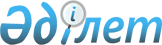 Қазақстан Республикасының кейбір заңнамалық актілеріне цифрлық технологияларды реттеу мәселелері бойынша өзгерістер мен толықтырулар енгізу туралыҚазақстан Республикасының Заңы 2020 жылғы 25 маусымдағы № 347-VI ҚРЗ.
      ЗҚАИ-ның ескертпесі!
      Осы Заңның қолданысқа енгізілу тәртібін 2-баптан қараңыз.
      1-бап. Қазақстан Республикасының мына заңнамалық актілеріне өзгерістер мен толықтырулар енгізілсін:
      1. 1994 жылғы 27 желтоқсандағы Қазақстан Республикасының Жоғарғы Кеңесі қабылдаған Қазақстан Республикасының Азаматтық кодексіне (Жалпы бөлім) (Қазақстан Республикасы Жоғарғы Кеңесінің Жаршысы, 1994 ж., № 23-24 (қосымша); 1995 ж., № 15-16, 109-құжат; № 20, 121-құжат; Қазақстан Республикасы Парламентінің Жаршысы, 1996 ж., № 2, 187-құжат; № 14, 274-құжат; № 19, 370-құжат; 1997 ж., № 1-2, 8-құжат; № 5, 55-құжат; № 12, 183, 184-құжаттар; № 13-14, 195, 205-құжаттар; 1998 ж., № 2-3, 23-құжат; № 5-6, 50-құжат; № 11-12, 178-құжат; № 17-18, 224, 225-құжаттар; № 23, 429-құжат; 1999 ж., № 20, 727, 731-құжаттар; № 23, 916-құжат; 2000 ж., № 18, 336-құжат; № 22, 408-құжат; 2001 ж., № 1, 7-құжат; № 8, 52-құжат; № 17-18, 240-құжат; № 24, 338-құжат; 2002 ж., № 2, 17-құжат; № 10, 102-құжат; 2003 ж., № 1-2, 3-құжат; № 11, 56, 57, 66-құжаттар; № 15, 139-құжат; № 19-20, 146-құжат; 2004 ж., № 6, 42-құжат; № 10, 56-құжат; № 16, 91-құжат; № 23, 142-құжат; 2005 ж., № 10, 31-құжат; № 14, 58-құжат; № 23, 104-құжат; 2006 ж., № 1, 4-құжат; № 3, 22-құжат; № 4, 24-құжат; № 8, 45-құжат; № 10, 52-құжат; № 11, 55-құжат; № 13, 85-құжат; 2007 ж., № 2, 18-құжат; № 3, 20, 21-құжаттар; № 4, 28-құжат; № 16, 131-құжат; № 18, 143-құжат; № 20, 153-құжат; 2008 ж., № 12, 52-құжат; № 13-14, 58-құжат; № 21, 97-құжат; № 23, 114, 115-құжаттар; 2009 ж., № 2-3, 7, 16, 18-құжаттар; № 8, 44-құжат; № 17, 81-құжат; № 19, 88-құжат; № 24, 125, 134-құжаттар; 2010 ж., № 1-2, 2-құжат; № 7, 28-құжат; № 15, 71-құжат; № 17-18, 112-құжат; 2011 ж., № 2, 21, 28-құжаттар; № 3, 32-құжат; № 4, 37-құжат; № 5, 43-құжат; № 6, 50-құжат; № 16, 129-құжат; № 24, 196-құжат; 2012 ж., № 1, 5-құжат; № 2, 13, 15-құжаттар; № 6, 43-құжат; № 8, 64-құжат; № 10, 77-құжат; № 11, 80-құжат; № 20, 121-құжат; № 21-22, 124-құжат; № 23-24, 125-құжат; 2013 ж., № 7, 36-құжат; № 10-11, 56-құжат; № 14, 72-құжат; № 15, 76-құжат; 2014 ж., № 4-5, 24-құжат; № 10, 52-құжат; № 11, 61, 63-құжаттар; № 14, 84-құжат; № 21, 122-құжат; № 23, 143-құжат; 2015 ж., № 7, 34-құжат; № 8, 42, 45-құжаттар; № 13, 68-құжат; № 15, 78-құжат; № 16, 79-құжат; № 20-I, 110-құжат; № 20-IV, 113-құжат; № 20-VII, 115-құжат; № 21-I, 128-құжат; № 22-I, 140, 143-құжаттар; № 22-V, 156-құжат; № 22-VI, 159-құжат; 2016 ж., № 7-II, 55-құжат; № 8-II, 70-құжат; № 12, 87-құжат; 2017 ж., № 4, 7-құжат; № 15, 55-құжат; № 22-III, 109-құжат; 2018 ж., № 1, 4-құжат; № 10, 32-құжат; № 13, 41-құжат; № 14, 44-құжат; № 15, 50-құжат; 2019 ж., № 2, 6-құжат; № 7, 37-құжат; № 15-16, 67-құжат; № 19-20, 86-құжат; № 23, 103-құжат; № 24-I, 118-құжат; 2020 жылғы 14 мамырда "Егемен Қазақстан" және "Казахстанская правда" газеттерінде жарияланған "Қазақстан Республикасының кейбір заңнамалық актілеріне көшi-қон процестерiн реттеу мәселелері бойынша өзгерістер мен толықтырулар енгізу туралы" 2020 жылғы 13 мамырдағы Қазақстан Республикасының Заңы):
      1) 115-баптың 2-тармағы "құқықтар" деген сөзден кейін ", цифрлық активтер" деген сөздермен толықтырылсын;
      2) 116-бап мынадай мазмұндағы 3-1-тармақпен толықтырылсын:
      "3-1. Цифрлық активтердің ұғымы мен түрлері, сондай-ақ цифрлық активтер айналымының ерекшеліктері Қазақстан Республикасының заңнамаcында, "Астана" халықаралық қаржы орталығының актілерінде айқындалады.".
      2. 2007 жылғы 9 қаңтардағы Қазақстан Республикасының Экологиялық кодексiне (Қазақстан Республикасы Парламентiнiң Жаршысы, 2007 ж., № 1, 1-құжат; № 20, 152-құжат; 2008 ж., № 21, 97-құжат; № 23, 114-құжат; 2009 ж., № 11-12, 55-құжат; № 18, 84-құжат; № 23, 100-құжат; 2010 ж., № 1-2, 5-құжат; № 5, 23-құжат; № 24, 146-құжат; 2011 ж., № 1, 2, 3, 7-құжаттар; № 5, 43-құжат; № 11, 102-құжат; № 12, 111-құжат; № 16, 129-құжат; № 21, 161-құжат; 2012 ж., № 3, 27-құжат; № 8, 64-құжат; № 14, 92, 95-құжаттар; № 15, 97-құжат; № 21-22, 124-құжат; 2013 ж., № 9, 51-құжат; № 12, 57-құжат; № 14, 72, 75-құжаттар; 2014 ж., № 1, 4-құжат; № 2, 10-құжат; № 7, 37-құжат; № 10, 52-құжат; № 12, 82-құжат; № 14, 84-құжат; № 19-I, 19-II, 96-құжат; № 21, 122-құжат; № 23, 143-құжат; № 24, 145-құжат; 2015 ж., № 8, 42-құжат; № 11, 57-құжат; № 20-IV, 113-құжат; № 20-VII, 115-құжат; № 22-I, 141-құжат; № 22-II, 144-құжат; № 22-V, 156-құжат; 2016 ж., № 1, 2-құжат; № 6, 45-құжат; № 7-II, 56, 57-құжаттар; № 8-II, 71, 72-құжаттар; № 24, 124-құжат; 2017 ж., № 4, 7-құжат; № 7, 14-құжат; № 9, 17-құжат; № 12, 34-құжат; № 23-III, 111-құжат; № 23-V, 113-құжат; 2018 ж., № 10, 32-құжат; № 19, 62-құжат; № 24, 93-құжат; 2019 ж., № 7, 37-құжат; № 19-20, 86-құжат; № 21-22, 91-құжат; № 23, 103-құжат; 2020 жылғы 26 мамырда "Егемен Қазақстан" және "Казахстанская правда" газеттерінде жарияланған "Қазақстан Республикасының кейбір заңнамалық актілеріне Қазақстан Республикасында бейбіт жиналыстарды ұйымдастыру және өткізу тәртібі мәселелері бойынша өзгерістер мен толықтыру енгізу туралы" 2020 жылғы 25 мамырдағы Қазақстан Республикасының Заңы):
      1) мазмұнында 17-2-баптың тақырыбындағы "Индустрия және индустриялық-инновациялық даму салаларындағы" деген сөздер "Индустриялық даму саласындағы" деген сөздермен ауыстырылсын;
      2) 17-баптың 29) тармақшасының отыз төртінші және отыз бесінші абзацтарындағы "индустриялық-инновациялық" деген сөздер "индустриялық" деген сөзбен ауыстырылсын;
      3) 17-2-бапта:
      тақырыптағы "Индустрия және индустриялық-инновациялық даму салаларындағы" деген сөздер "Индустриялық даму саласындағы" деген сөздермен ауыстырылсын;
      бірінші абзацтағы "Индустрия және индустриялық-инновациялық даму салаларындағы" деген сөздер "Индустриялық даму саласындағы" деген сөздермен ауыстырылсын.
      3. 2008 жылғы 4 желтоқсандағы Қазақстан Республикасының Бюджет кодексіне (Қазақстан Республикасы Парламентінің Жаршысы, 2008 ж., № 21, 93-құжат; 2009 ж., № 23, 112-құжат; № 24, 129-құжат; 2010 ж., № 5, 23-құжат; № 7, 29, 32-құжаттар; № 15, 71-құжат; № 24, 146, 149, 150-құжаттар; 2011 ж., № 2, 21, 25-құжаттар; № 4, 37-құжат; № 6, 50-құжат; № 7, 54-құжат; № 11, 102-құжат; № 13, 115-құжат; № 15, 125-құжат; № 16, 129-құжат; № 20, 151-құжат; № 24, 196-құжат; 2012 ж., № 1, 5-құжат; № 2, 16-құжат; № 3, 21-құжат; № 4, 30, 32-құжаттар; № 5, 36, 41-құжаттар; № 8, 64-құжат; № 13, 91-құжат; № 14, 94-құжат; № 18-19, 119-құжат; № 23-24, 125-құжат; 2013 ж., № 2, 13-құжат; № 5-6, 30-құжат; № 8, 50-құжат; № 9, 51-құжат; № 10-11, 56-құжат; № 13, 63-құжат; № 14, 72-құжат; № 15, 81, 82-құжаттар; № 16, 83-құжат; № 20, 113-құжат; № 21-22, 114-құжат; 2014 ж., № 1, 6-құжат; № 2, 10, 12-құжаттар; № 4-5, 24-құжат; № 7, 37-құжат; № 8, 44-құжат; № 11, 63, 69-құжаттар; № 12, 82-құжат; № 14, 84, 86-құжаттар; № 16, 90-құжат; № 19-I, 19-II, 96-құжат; № 21, 122-құжат; № 22, 128, 131-құжаттар; № 23, 143-құжат; 2015 ж., № 2, 3-құжат; № 11, 57-құжат; № 14, 72-құжат; № 15, 78-құжат; № 19-I, 100-құжат; № 19-II, 106-құжат; № 20-IV, 113-құжат; № 20-VII, 117-құжат; № 21-I, 121, 124-құжаттар; № 21-II, 130, 132-құжаттар; № 22-I, 140, 143-құжаттар; № 22-II, 144-құжат; № 22-V, 156-құжат; № 22-VI, 159-құжат; № 23-II, 172-құжат; 2016 ж., № 7-II, 53-құжат; № 8-I, 62-құжат; № 12, 87-құжат; № 22, 116-құжат; № 23, 119-құжат; № 24, 126-құжат; 2017 ж., № 4, 7-құжат; № 6, 11-құжат; № 9, 18-құжат; № 10, 23-құжат; № 13, 45-құжат; № 14, 51-құжат; № 15, 55-құжат; № 20, 96-құжат; № 22-ІІІ, 109-құжат; № 23-ІІІ, 111-құжат; № 23-V, 113-құжат; № 24, 115-құжат; 2018 ж., № 1, 2-құжат; № 7-8, 22-құжат; № 9, 31-құжат; № 10, 32-құжат; №12, 39-құжат; № 14, 42-құжат; № 15, 47, 50-құжаттар; № 16, 55-құжат; № 19, 62-құжат; № 22, 82, 83-құжаттар; № 24, 93-құжат; 2019 ж., № 1, 4-құжат; № 5-6, 27-құжат; № 7, 37, 39-құжаттар; № 8, 45-құжат; № 15-16, 67-құжат; № 19-20, 86-құжат; № 23, 99, 106-құжаттар; № 24-I, 118, 119-құжаттар; 2020 жылғы 7 мамырда "Егемен Қазақстан" және "Казахстанская правда" газеттерінде жарияланған "Қазақстан Республикасының кейбір заңнамалық актілеріне әлеуметтік қамсыздандыру мәселелері бойынша өзгерістер мен толықтырулар енгізу туралы" 2020 жылғы 6 мамырдағы Қазақстан Республикасының Заңы; 2020 жылғы 14 мамырда "Егемен Қазақстан" және "Казахстанская правда" газеттерінде жарияланған "Қазақстан Республикасының кейбір заңнамалық актілеріне көшi-қон процестерiн реттеу мәселелері бойынша өзгерістер мен толықтырулар енгізу туралы" 2020 жылғы 13 мамырдағы Қазақстан Республикасының Заңы; 2020 жылғы 26 мамырда "Егемен Қазақстан" және "Казахстанская правда" газеттерінде жарияланған "Қазақстан Республикасының кейбір заңнамалық актілеріне жұмылдыру дайындығы мен жұмылдыру мәселелері бойынша өзгерістер мен толықтырулар енгізу туралы" 2020 жылғы 25 мамырдағы Қазақстан Республикасының Заңы; 2020 жылғы 10 маусымда "Егемен Қазақстан" және "Казахстанская правда" газеттерінде жарияланған "Қазақстан Республикасының кейбір заңнамалық актілеріне тұрғын үй бағдарламалары операторларының санын қысқарту мәселелері бойынша өзгерістер мен толықтырулар енгізу туралы" 2020 жылғы 9 маусымдағы Қазақстан Республикасының Заңы;):
      225-3-баптың 2) тармақшасындағы "индустриялық-инновациялық қызметті мемлекеттік қолдау" деген сөздер "сыртқы сауда қызметін реттеу" деген сөздермен ауыстырылсын.
      4. 2014 жылғы 5 шілдедегі Қазақстан Республикасының Әкімшілік құқық бұзушылық туралы кодексіне (Қазақстан Республикасы Парламентінің Жаршысы, 2014 ж., № 18-I, 18-II, 92-құжат; № 21, 122-құжат; № 23, 143-құжат; № 24, 145, 146-құжаттар; 2015 ж., № 1, 2-құжат; № 2, 6-құжат; № 7, 33-құжат; № 8, 44, 45-құжаттар; № 9, 46-құжат; № 10, 50-құжат; № 11, 52-құжат; № 14, 71-құжат; № 15, 78-құжат; № 16, 79-құжат; № 19-I, 101-құжат; № 19-II, 102, 103, 105-құжаттар; № 20-IV, 113-құжат; № 20-VII, 115-құжат; № 21-I, 124, 125-құжаттар; № 21-II, 130-құжат; № 21-III, 137-құжат; № 22-I, 140, 141, 143-құжаттар; № 22-II, 144, 145, 148-құжаттар; № 22-III, 149-құжат; № 22-V, 152, 156, 158-құжаттар; № 22-VI, 159-құжат; № 22-VII, 161-құжат; № 23-I, 166, 169-құжаттар; № 23-II, 172-құжат; 2016 ж., № 1, 4-құжат; № 2, 9-құжат; № 6, 45-құжат; № 7-I, 49, 50-құжаттар; № 7-II, 53, 57-құжаттар; № 8-I, 62, 65-құжаттар; № 8-II, 66, 67, 68, 70, 72-құжаттар; № 12, 87-құжат; № 22, 116-құжат; № 23, 118-құжат; № 24, 124, 126, 131-құжаттар; 2017 ж., № 1-2, 3-құжат; № 9, 17, 18, 21, 22-құжаттар; № 12, 34-құжат; № 14, 49, 50, 54-құжаттар; № 15, 55-құжат; № 16, 56-құжат; № 22-III, 109-құжат; № 23-III, 111-құжат; № 23-V, 113-құжат; № 24, 114, 115-құжаттар; 2018 ж., № 1, 4-құжат; № 7-8, 22-құжат; № 9, 27-құжат; № 10, 32-құжат; № 11, 36, 37-құжаттар; № 12, 39-құжат; № 13, 41-құжат; № 14, 44-құжат; № 15, 46, 49, 50-құжаттар; № 16, 53-құжат; № 19, 62-құжат; № 22, 82-құжат; № 23, 91-құжат; № 24, 93, 94-құжаттар; 2019 ж., № 1, 2, 4-құжаттар; № 2, 6-құжат; № 5-6, 27-құжат; № 7, 36, 37-құжаттар; № 8, 45-құжат; № 15-16, 67-құжат; № 19-20, 86-құжат; № 21-22, 90, 91-құжаттар; № 23, 99, 103, 106, 108-құжаттар; № 24-I, 118-құжат; № 24-II, 120, 122, 123, 127-құжаттар; 2020 жылғы 5 мамырда "Егемен Қазақстан" және "Казахстанская правда" газеттерінде жарияланған "Қазақстан Республикасының кейбір заңнамалық актілеріне еңбек мәселелері бойынша өзгерістер мен толықтырулар енгізу туралы" 2020 жылғы 4 мамырдағы Қазақстан Республикасының Заңы; 2020 жылғы 14 мамырда "Егемен Қазақстан" және "Казахстанская правда" газеттерінде жарияланған "Қазақстан Республикасының кейбір заңнамалық актілеріне қылмыстық жолмен алынған кірістерді заңдастыруға (жылыстатуға) және терроризмді қаржыландыруға қарсы іс-қимыл мәселелері бойынша өзгерістер мен толықтырулар енгізу туралы" 2020 жылғы 13 мамырдағы Қазақстан Республикасының Заңы; 2020 жылғы 14 мамырда "Егемен Қазақстан" және "Казахстанская правда" газеттерінде жарияланған "Қазақстан Республикасының кейбір заңнамалық актілеріне көшi-қон процестерiн реттеу мәселелері бойынша өзгерістер мен толықтырулар енгізу туралы" 2020 жылғы 13 мамырдағы Қазақстан Республикасының Заңы; 2020 жылғы 26 мамырда "Егемен Қазақстан" және "Казахстанская правда" газеттерінде жарияланған "Қазақстан Республикасының кейбір заңнамалық актілеріне жұмылдыру дайындығы мен жұмылдыру мәселелері бойынша өзгерістер мен толықтырулар енгізу туралы" 2020 жылғы 25 мамырдағы Қазақстан Республикасының Заңы; 2020 жылғы 26 мамырда "Егемен Қазақстан" және "Казахстанская правда" газеттерінде жарияланған "Қазақстан Республикасының кейбір заңнамалық актілеріне Қазақстан Республикасында бейбіт жиналыстарды ұйымдастыру және өткізу тәртібі мәселелері бойынша өзгерістер мен толықтыру енгізу туралы" 2020 жылғы 25 мамырдағы Қазақстан Республикасының Заңы; 2020 жылғы 1 маусымда "Егемен Қазақстан" және "Казахстанская правда" газеттерінде жарияланған "Қазақстан Республикасының кейбір заңнамалық актілеріне Қарулы Күштердің, басқа да әскерлер мен әскери құралымдардың арсеналдары, базалары мен қоймалары жанындағы тыйым салынған аймақтар мен тыйым салынған аудандар мәселелері бойынша өзгерістер мен толықтырулар енгізу туралы" 2020 жылғы 29 мамырдағы Қазақстан Республикасының Заңы):
      1) 79-баптың бірінші бөлігінің екінші абзацындағы және екінші бөлігінің екінші абзацындағы "әкiмшiлiк құқық бұзушылық заттары және (немесе) құралы тәркiлене отырып немесе онсыз," деген сөздер алып тасталсын;
      2) 641-баптың бірінші бөлігінің 1) тармақшасы "иеленушісінің" деген сөзден кейін ", дербес деректер қамтылған базаның меншік иесінің және (немесе) операторының, сондай-ақ үшінші тұлғаның" деген сөздермен толықтырылсын;
      3) 684-баптың бірінші бөлігіндегі "79," деген цифрлар алып тасталсын;
      4) 692-баптың бірінші бөлігіндегі ", 639, 640, 641 (бірінші бөлігінің 1), 2), 4) және 5) тармақшаларында, үшінші және төртінші бөліктерінде)" деген сөздер алып тасталсын;
      5) 692-2-баптың бірінші бөлігі мынадай редакцияда жазылсын:
      "1. Ақпараттық қауіпсіздікті қамтамасыз ету саласындағы уәкілетті орган осы Кодекстің 79, 639, 640, 641-баптарында көзделген әкімшілік құқық бұзушылықтар туралы істерді қарайды.";
      6) 805-баптың бірінші бөлігіндегі "79," деген цифрлар алып тасталсын.
      5. 2015 жылғы 29 қазандағы Қазақстан Республикасының Кәсіпкерлік кодексіне (Қазақстан Республикасы Парламентінің Жаршысы, 2015 ж., № 20-II, 20-III, 112-құжат; 2016 ж., № 1, 4-құжат; № 6, 45-құжат; № 7-II, 55-құжат; № 8-I, 62, 65-құжаттар; № 8-II, 72-құжат; № 12, 87-құжат; № 23, 118-құжат; № 24, 124, 126-құжаттар; 2017 ж., № 9, 21-құжат; № 14, 50, 51-құжаттар; № 22-III, 109-құжат; № 23-III, 111-құжат; № 23-V, 113-құжат; № 24, 115-құжат; 2018 ж., № 10, 32-құжат; № 11, 37-құжат; № 14, 44-құжат; № 15, 46, 49, 50-құжаттар; № 19, 62-құжат; № 22, 82, 83-құжаттар; № 24, 94-құжат; 2019 ж., № 2, 6-құжат; № 5-6, 27-құжат; № 7, 37, 39-құжаттар; № 8, 45-құжат; № 15-16, 67-құжат; № 19-20, 86-құжат; № 21-22, 90, 91-құжаттар; № 23, 108-құжат; № 24-I, 118-құжат; № 24-II, 123, 124-құжаттар; 2020 жылғы 14 мамырда "Егемен Қазақстан" және "Казахстанская правда" газеттерінде жарияланған "Қазақстан Республикасының кейбір заңнамалық актілеріне қылмыстық жолмен алынған кірістерді заңдастыруға (жылыстатуға) және терроризмді қаржыландыруға қарсы іс-қимыл мәселелері бойынша өзгерістер мен толықтырулар енгізу туралы" 2020 жылғы 13 мамырдағы Қазақстан Республикасының Заңы; 2020 жылғы 14 мамырда "Егемен Қазақстан" және "Казахстанская правда" газеттерінде жарияланған "Қазақстан Республикасының кейбір заңнамалық актілеріне көшi-қон процестерiн реттеу мәселелері бойынша өзгерістер мен толықтырулар енгізу туралы" 2020 жылғы 13 мамырдағы Қазақстан Республикасының Заңы; 2020 жылғы 26 мамырда "Егемен Қазақстан" және "Казахстанская правда" газеттерінде жарияланған "Қазақстан Республикасының кейбір заңнамалық актілеріне жұмылдыру дайындығы мен жұмылдыру мәселелері бойынша өзгерістер мен толықтырулар енгізу туралы" 2020 жылғы 25 мамырдағы Қазақстан Республикасының Заңы):
      1) мазмұнында:
      100-баптың тақырыбындағы "Индустриялық-инновациялық" деген сөздер "Индустриялық" деген сөзбен ауыстырылсын;
      мынадай мазмұндағы 100-1-баптың тақырыбымен толықтырылсын:
      "100-1-бап. Инновациялық қызметті мемлекеттік қолдау саласындағы уәкілетті орган және оның жеке кәсіпкерлікті мемлекеттік қолдау саласындағы құзыреті";
      251-1-баптың тақырыбы "қорлар" деген сөзден кейін ", жеке венчурлік инвесторлар" деген сөздермен толықтырылсын;
      2) 28-бап мынадай мазмұндағы 10-2-тармақпен толықтырылсын:
      "10-2. Квазимемлекеттік сектор субъектісі ақпараттандыру саласындағы уәкілетті орган бекітетін, функцияларды мемлекеттік органдардың іске асыруы мақсатында деректерді талдауды жүзеге асыру үшін электрондық ақпараттық ресурстарды жинау, өңдеу, сақтау, беру жөніндегі қағидаларға сәйкес функцияларды мемлекеттік органдардың іске асыруы мақсатында деректерді талдауды жүзеге асыру үшін қажетті иесіздендірілген мәліметтерді "электрондық үкіметтің" ақпараттық-коммуникациялық инфрақұрылым операторына береді.";
      3) 98-баптың 1-тармағы екінші бөлігінің 6) тармақшасындағы "индустриялық-инновациялық" деген сөздер "индустриялық" деген сөзбен ауыстырылсын;
      4) 100-бапта:
      тақырыптағы "Индустриялық-инновациялық" деген сөздер "Индустриялық" деген сөзбен ауыстырылсын;
      1-тармақ мынадай редакцияда жазылсын:
      "1. Индустриялық даму саласында басшылықты, сондай-ақ Қазақстан Республикасының заңнамасында көзделген шектерде салааралық үйлестіруді және индустриялық қызметті мемлекеттік қолдауды іске асыруға қатысуды жүзеге асыратын орталық атқарушы орган индустриялық қызметті мемлекеттік қолдау саласындағы уәкілетті орган болып табылады.";
      2-тармақта:
      бірінші абзацтағы, 1) және 2) тармақшалардағы "Индустриялық-инновациялық", "индустриялық-инновациялық" деген сөздер тиісінше "Индустриялық", "индустриялық" деген сөздермен ауыстырылсын;
      8) тармақша мынадай редакцияда жазылсын:
      "8) инновациялық қызметті мемлекеттік қолдау саласындағы уәкілетті органға инновациялық гранттар берудің басым бағыттарын айқындау жөнінде ұсыныстар береді;";
      9) тармақшадағы "индустриялық-инновациялық" деген сөздер "индустриялық" деген сөзбен ауыстырылсын;
      10), 11), 12), 13), 14), 16), 17), 18), 19), 24-2), 24-3), 24-4), 24-5), 24-6) және 24-7) тармақшалар алып тасталсын;
      5) мынадай мазмұндағы 100-1-баппен толықтырылсын:
      "100-1-бап. Инновациялық қызметті мемлекеттік қолдау саласындағы уәкілетті орган және оның жеке кәсіпкерлікті мемлекеттік қолдау саласындағы құзыреті
      1. Инновациялық даму саласында басшылықты, сондай-ақ Қазақстан Республикасының заңнамасында көзделген шектерде салааралық үйлестіруді және инновациялық қызметті мемлекеттік қолдауды іске асыруға қатысуды жүзеге асыратын орталық атқарушы орган инновациялық қызметті мемлекеттік қолдау саласындағы уәкілетті орган болып табылады.
      2. Инновациялық қызметті мемлекеттік қолдау саласындағы уәкілетті орган:
      1) инновациялық қызметті мемлекеттік қолдау саласындағы мемлекеттік саясатты қалыптастыруға және іске асыруға қатысады;
      2) инновациялық гранттар берудің басым бағыттарын айқындайды;
      3) дауыс беретін акцияларының (жарғылық капиталға қатысу үлестерінің) елу және одан көп пайызы мемлекетке тиесілі заңды тұлғалардың, олармен үлестес заңды тұлғалардың, ұлттық басқарушы холдингтердің (Ұлттық әл-ауқат қорын қоспағанда), ұлттық холдингтердің, ұлттық компаниялардың (Ұлттық әл-ауқат қорының тобына кіретін ұлттық компанияларды қоспағанда) және олармен үлестес заңды тұлғалардың технологиялар мен инновацияларды дамыту бөлігінде даму стратегиялары мен жоспарларын келіседі;
      4) Технологиялық саясат жөніндегі кеңесті құрады және ол туралы ереже мен оның құрамын бекітеді;
      5) технологияларды коммерцияландыруға инновациялық гранттар беру қағидаларын әзірлейді және бекітеді;
      6) салаларды технологиялық дамытуға инновациялық гранттар беру қағидаларын әзірлейді және бекітеді;
      7) жұмыс істеп тұрған кәсіпорындарды технологиялық дамытуға инновациялық гранттар беру қағидаларын әзірлейді және бекітеді;
      8) конструкторлық бюролардың жұмыс істеу қағидаларын әзірлейді және бекітеді;
      9) инновациялық гранттар беру кезінде технологиялық дамыту саласындағы ұлттық даму институты көрсететін қызметтерге ақы төлеу тәртібін әзірлейді және айқындайды;
      10) құзыреті шеңберінде мемлекеттік бағдарламалардың іске асырылуы мен орындалуын қамтамасыз етеді және оған жауапты болады;
      11) осы Кодексте, Қазақстан Республикасының заңдарында, Қазақстан Республикасы Президентінің және Қазақстан Республикасы Үкіметінің актілерінде көзделген өзге де өкілеттіктерді жүзеге асырады.";
      6) 102-бапта:
      1-тармақтағы "сыртқы сауда қызметін реттеу саласындағы басшылықты, сондай-ақ Қазақстан Республикасының заңнамасында көзделген шектерде" деген сөздер "шикізаттық емес тауарлар мен көрсетілетін қызметтердің экспортын дамыту және ілгерілету саласында басшылықты, сондай-ақ Қазақстан Республикасының заңнамасында көзделген шектерде сыртқы сауда қызметін реттеу саласында" деген сөздермен ауыстырылсын;
      2-тармақ мынадай мазмұндағы 6-1), 6-2), 6-3), 6-4), 6-5), 6-6), 6-7) және 6-8) тармақшалармен толықтырылсын:
      "6-1) отандық өңделген тауарларды сыртқы нарықтарға ілгерілету бойынша индустриялық-инновациялық қызмет субъектілері шығындарының бір бөлігін өтеу қағидаларын әзірлейді және бекітеді;
      6-2) сыртқы нарықтарға ілгерілету бойынша шығындары ішінара өтелетін отандық өңделген тауарлардың тізбесін әзірлейді және бекітеді;
      6-3) құзыреті шегінде шикізаттық емес экспортты дамытуды және ілгерілетуді жүзеге асырады;
      6-4) Қазақстан Республикасының салалық мемлекеттік органдарының шикізаттық емес экспортты дамыту және ілгерілету мәселелері жөніндегі жұмысын үйлестіреді;
      6-5) Қазақстан Республикасының салалық мемлекеттік органдарымен шикізаттық емес экспортты дамыту және ілгерілету мәселелері бойынша өзара іс-қимыл жасайды;
      6-6) шикізаттық емес экспортты ілгерілету мәселелері жөніндегі нормативтік құқықтық актілерді әзірлейді және бекітеді;
      6-7) Қазақстан Республикасының халықаралық міндеттемелерін ескере отырып, экспортты ілгерілету жөніндегі шараларды әзірлейді және бекітеді;
      6-8) құзыреті шеңберінде мемлекеттік бағдарламалардың іске асырылуы мен орындалуын қамтамасыз етеді және оған жауапты болады;";
      7) 103-бапта:
      3) тармақшадағы "индустриялық-инновациялық қызметті мемлекеттік қолдау саласындағы уәкілетті органға" деген сөздер "индустриялық және инновациялық қызметті мемлекеттік қолдау саласындағы уәкілетті органдарға" деген сөздермен ауыстырылсын;
      3-1) тармақшадағы "индустриялық-инновациялық қызметті мемлекеттік қолдау" деген сөздер "сыртқы сауда қызметін реттеу" деген сөздермен ауыстырылсын;
      4) тармақшадағы "индустриялық-инновациялық" деген сөздер "инновациялық" деген сөзбен ауыстырылсын;
      8) 105-баптың 2-тармағында:
      5) тармақшадағы "индустриялық-инновациялық" деген сөздер "индустриялық" деген сөзбен ауыстырылсын;
      6) тармақшадағы "индустриялық-инновациялық қызметті мемлекеттік қолдау саласындағы уәкілетті органға" деген сөздер "индустриялық және инновациялық қызметті мемлекеттік қолдау саласындағы уәкілетті органдарға" деген сөздермен ауыстырылсын;
      9) 120-баптың 2-тармағының екінші бөлігі "қорын" деген сөзден кейін ", мемлекеттік техникалық қызметті" деген сөздермен толықтырылсын;
      10) 152-баптың 3-тармағында:
      екінші бөліктегі "қолын қойғызып"деген сөздер "қолын қойғызып немесе электрондық нысанда" деген сөздермен ауыстырылсын;
      мынадай мазмұндағы үшінші, төртінші және бесінші бөліктермен толықтырылсын:
      "Электрондық нысандағы тексеру нәтижелері туралы актіге және бұзушылықтарды жою туралы нұсқамаға бақылау және қадағалау субъектісі құқықтық статистика және арнайы есепке алу саласындағы уәкілетті органның ақпараттық жүйесіндегі электрондық цифрлық қолтаңба арқылы қол қояды.
      Электрондық нысанда қалыптастырылған тексеру нәтижелері туралы акт және бұзушылықтарды жою туралы нұсқама бақылау және қадағалау субъектісінің таңдауы бойынша "электрондық үкіметтің" веб-порталы немесе құқықтық статистика және арнайы есепке алу саласындағы уәкілетті органның ақпараттық жүйелері арқылы беріледі.
      Электрондық нысанда қалыптастырылған тексеру нәтижелері туралы акт және бұзушылықтарды жою туралы нұсқама бақылау және қадағалау субъектісі көрсеткен электрондық пошта мекенжайына да жіберіледі.";
      11) 152-1-баптың 4-тармағында:
      екінші бөліктегі "қолын қойғызып" деген сөздер "қолын қойғызып немесе электрондық нысанда" деген сөздермен ауыстырылсын;
      мынадай мазмұндағы үшінші, төртінші және бесінші бөліктермен толықтырылсын:
      "Электрондық нысандағы анықталған бұзушылықтарды жою туралы нұсқамаға бақылау және қадағалау субъектісі құқықтық статистика және арнайы есепке алу саласындағы уәкілетті органның ақпараттық жүйесіндегі электрондық цифрлық қолтаңба арқылы қол қояды.
      Электрондық нысанда қалыптастырылған анықталған бұзушылықтарды жою туралы нұсқама бақылау және қадағалау субъектісінің таңдауы бойынша "электрондық үкіметтің" веб-порталы немесе құқықтық статистика және арнайы есепке алу саласындағы уәкілетті органның ақпараттық жүйелері арқылы беріледі.
      Электрондық нысанда қалыптастырылған анықталған бұзушылықтарды жою туралы нұсқама бақылау және қадағалау субъектісі көрсеткен электрондық пошта мекенжайына жіберіледі.";
      12) 193-бапта:
      3-тармақ "қорын" деген сөзден кейін ", мемлекеттік техникалық қызметті" деген сөздермен толықтырылсын;
      4-тармақтың екінші бөлігіндегі "және Әлеуметтік медициналық сақтандыру қорына" деген сөздер ", Әлеуметтік медициналық сақтандыру қорына және мемлекеттік техникалық қызметке" деген сөздермен ауыстырылсын;
      13) 246-бапта:
      3-тармақтың 2) және 3) тармақшаларындағы "индустриялық-инновациялық" деген сөздер "индустриялық" деген сөзбен ауыстырылсын;
      4-тармақта:
      1) тармақшадағы "болжау процесiне қатысады" деген сөздер "болжаудың жүргізілуін ұйымдастырады" деген сөздермен ауыстырылсын;
      8) және 9) тармақшалардағы "индустриялық-инновациялық" деген сөздер "инновациялық" деген сөзбен ауыстырылсын;
      5-тармақтың бірінші бөлігінің 3), 4) және 7) тармақшаларындағы "индустриялық-инновациялық қызметтi мемлекеттiк қолдау" деген сөздер "индустриялық қызметтi мемлекеттiк қолдау" деген сөздермен ауыстырылсын;
      7-тармақтың 6) тармақшасында:
      "индустриялық-инновациялық қызметтi мемлекеттiк қолдау" деген сөздер "сыртқы сауда қызметін реттеу" деген сөздермен ауыстырылсын;
      "тауарларды" деген сөзден кейін "сыртқы нарықтарға" деген сөздермен толықтырылсын;
      14) 250-баптың 2-тармағының екінші сөйлеміндегі "индустриялық-инновациялық қызметтi мемлекеттiк қолдау" деген сөздер "инновациялық қызметтi мемлекеттiк қолдау" деген сөздермен ауыстырылсын;
      15) 251-1-бапта:
      тақырып мынадай редакцияда жазылсын:
      "251-1-бап. Венчурлік қорлар, жеке венчурлік инвесторлар және венчурлік қаржыландыру";
      мынадай мазмұндағы 1-1-тармақпен толықтырылсын:
      "1-1. Стартап-компанияларды венчурлік қаржыландыруды жүзеге асыратын және оларға сараптамалық қолдауды қамтамасыз ететін жеке тұлға жеке венчурлік инвестор болып табылады.";
      16) 256-баптың 1-тармағының үшінші және төртінші бөліктеріндегі "индустриялық-инновациялық" деген сөздер "инновациялық" деген сөзбен ауыстырылсын;
      17) 257-баптың 6-тармағының бірінші абзацындағы "Индустриялық-инновациялық қызметтi мемлекеттiк қолдау саласындағы уәкiлеттi орган" деген сөздер "Индустриялық және инновациялық қызметтi мемлекеттiк қолдау саласындағы уәкiлеттi органдар" деген сөздермен ауыстырылсын;
      18) 258-баптың 2-тармағының екінші бөлігіндегі "индустриялық-инновациялық қызметтi мемлекеттiк қолдау саласындағы" деген сөздер "инновациялық қызметтi мемлекеттiк қолдау саласындағы" деген сөздермен ауыстырылсын;
      19) 263-баптың 1-тармағындағы "индустриялық-инновациялық" деген сөздер "инновациялық" деген сөзбен ауыстырылсын;
      20) 264-баптың 1-тармағының екінші бөлігіндегі, 4-тармағының бірінші бөлігіндегі және 6-тармағындағы "индустриялық-инновациялық" деген сөздер "инновациялық" деген сөзбен ауыстырылсын;
      21) 265-баптың 2-тармағындағы "Индустриялық-инновациялық қызметтi мемлекеттiк қолдау саласындағы уәкiлеттi орган", "индустриялық-инновациялық қызметтi мемлекеттiк қолдау саласындағы уәкiлеттi орган" деген сөздер тиісінше "Индустриялық және инновациялық қызметтi мемлекеттiк қолдау саласындағы уәкiлеттi органдар", "индустриялық және инновациялық қызметтi мемлекеттiк қолдау саласындағы уәкiлеттi органдар" деген сөздермен ауыстырылсын;
      22) 268-бапта:
      1-тармақтағы "индустриялық-инновациялық қызметтi мемлекеттiк қолдау" деген сөздер "индустриялық қызметтi мемлекеттiк қолдау" деген сөздермен ауыстырылсын;
      2-тармақтың екінші бөлігіндегі "индустриялық-инновациялық" деген сөздер "индустриялық" деген сөзбен ауыстырылсын;
      3-тармақтың екінші бөлігіндегі "индустриялық-инновациялық қызметтi мемлекеттiк қолдау" деген сөздер "индустриялық қызметтi мемлекеттiк қолдау" деген сөзбен ауыстырылсын;
      4-тармақтағы "индустриялық-инновациялық қызметтi мемлекеттiк қолдау" деген сөздер "индустриялық қызметтi мемлекеттiк қолдау" деген сөздермен ауыстырылсын;
      23) 270-баптың 1-тармағындағы "индустриялық-инновациялық қызметтi мемлекеттiк қолдау" деген сөздер "сыртқы сауда қызметін реттеу" деген сөздермен ауыстырылсын;
      24) 271-баптың 1-тармағының бірінші бөлігіндегі және 4-тармағындағы "индустриялық-инновациялық қызметтi мемлекеттiк қолдау" деген сөздер "индустриялық қызметтi мемлекеттiк қолдау" деген сөздермен ауыстырылсын.
      6. 2017 жылғы 26 желтоқсандағы "Қазақстан Республикасындағы кедендік реттеу туралы" Қазақстан Республикасының Кодексіне (Қазақстан Республикасы Парламентінің Жаршысы, 2017 ж., № 23-I, 23-II, 110-құжат; 2018 ж., № 15, 50-құжат; № 19, 62-құжат; № 24, 93-құжат; 2019 ж., № 7, 37, 39-құжаттар; № 15-16, 67-құжат; № 19-20, 86-құжат; № 21-22, 91-құжат; № 24-I, 118-құжат; 2020 жылғы 14 мамырда "Егемен Қазақстан" және "Казахстанская правда" газеттерінде жарияланған "Қазақстан Республикасының кейбір заңнамалық актілеріне көшi-қон процестерiн реттеу мәселелері бойынша өзгерістер мен толықтырулар енгізу туралы" 2020 жылғы 13 мамырдағы Қазақстан Республикасының Заңы):
      202-баптың 4-тармағының екінші бөлігіндегі "индустрия және индустриялық-инновациялық даму саласындағы" деген сөздер "индустриялық қызметті мемлекеттік қолдау саласындағы" деген сөздермен ауыстырылсын.
      7. 2017 жылғы 27 желтоқсандағы "Жер қойнауы және жер қойнауын пайдалану туралы" Қазақстан Республикасының Кодексіне (Қазақстан Республикасы Парламентінің Жаршысы, 2017 ж., № 23-IV, 112-құжат; 2018 ж., № 10, 32-құжат; № 19, 62-құжат; 2019 ж., № 7, 37-құжат; № 23, 103-құжат; № 24-II, 124-құжат):
      1) мазмұнындағы 129 және 178-баптардың тақырыптары мынадай редакцияда жазылсын:
      "129-бап. Жер қойнауын пайдаланушылардың көмірсутектерді өндіру кезеңі ішіндегі оқыту, ғылым, цифрландыру және өңірді әлеуметтік-экономикалық дамыту салаларындағы міндеттемелері";
      "178-бап. Жер қойнауын пайдаланушылардың уран өндіру кезеңі ішіндегі оқыту, ғылым, цифрландыру және өңірді әлеуметтік-экономикалық дамыту салаларындағы міндеттемелері";
      2) 28-баптың 2-тармағының екінші бөлігіндегі "индустриялық-инновациялық" деген сөздер "индустриялық" деген сөзбен ауыстырылсын;
      3) 129-бапта: 
      тақырып мынадай редакцияда жазылсын:
      "129-бап. Жер қойнауын пайдаланушылардың көмірсутектерді өндіру кезеңі ішіндегі оқыту, ғылым, цифрландыру және өңірді әлеуметтік-экономикалық дамыту салаларындағы міндеттемелері";
      1-тармақтың 2) тармақшасы мынадай редакцияда жазылсын:
      "2) көмірсутектер саласындағы уәкілетті орган ғылым саласындағы уәкілетті органмен бірлесе отырып айқындаған тәртіппен ғылыми-зерттеу, ғылыми-техникалық және (немесе) тәжірибелік-конструкторлық жұмыстарды және (немесе) көмірсутектер саласындағы уәкілетті орган ақпараттандыру саласындағы уәкілетті органмен бірлесе отырып айқындаған тәртіппен көмірсутектер саласындағы цифрландыру жобаларын алдыңғы жылдың қорытындылары бойынша жер қойнауын пайдаланушының көмірсутектерді өндіру кезеңінде өндіру үшін шеккен шығындарының бір пайызы мөлшерінде қаржыландыруды жүзеге асыруға;";
      4) 144-баптың 2-тармағындағы "есепке алу операторын", "есепке алу операторы" деген сөздер тиісінше "есепке алу ақпараттық жүйесінің операторын", "есепке алу ақпараттық жүйесінің операторы" деген сөздермен ауыстырылсын;
      5) 178-бапта:
      тақырып мынадай редакцияда жазылсын:
      "178-бап. Жер қойнауын пайдаланушылардың уран өндіру кезеңі ішіндегі оқыту, ғылым, цифрландыру және өңірді әлеуметтік-экономикалық дамыту саласындағы міндеттемелері";
      1-тармақтың 2) тармақшасы мынадай редакцияда жазылсын:
      "2) уран өндіру саласындағы уәкілетті орган ғылым саласындағы уәкілетті органмен бірлесе отырып айқындаған тәртіппен ғылыми-зерттеу, ғылыми-техникалық және (немесе) тәжірибелік-конструкторлық жұмыстарды және (немесе) уран өндіру саласындағы уәкілетті орган ақпараттандыру саласындағы уәкілетті органмен бірлесе отырып айқындаған тәртіппен уран өндіру саласындағы цифрландыру жобаларын алдыңғы жылдың қорытындылары бойынша жер қойнауын пайдаланушының уранды өндіру кезеңінде өндіру үшін шеккен шығындарының бір пайызы мөлшерінде қаржыландыруды жүзеге асыруға;";
      6) 278-баптың 7-тармағында:
      екінші бөліктегі "индустриялық-инновациялық" деген сөздер "индустриялық" деген сөзбен ауыстырылсын;
      үшінші бөліктегі "индустриялық-инновациялық қызметті мемлекеттік қолдау" деген сөздер "индустриялық қызметті мемлекеттік қолдау" деген сөздермен ауыстырылсын.
      8. "Қазақстан Республикасындағы банктер және банк қызметі туралы" 1995 жылғы 31 тамыздағы Қазақстан Республикасының Заңына (Қазақстан Республикасы Жоғарғы Кеңесінің Жаршысы, 1995 ж., № 15-16, 106-құжат; Қазақстан Республикасы Парламентінің Жаршысы, 1996 ж., № 2, 184-құжат; № 15, 281-құжат; № 19, 370-құжат; 1997 ж., № 5, 58-құжат; № 13-14, 205-құжат; № 22, 333-құжат; 1998 ж., № 11-12, 176-құжат; № 17-18, 224-құжат; 1999 ж., № 20, 727-құжат; 2000 ж., № 3-4, 66-құжат; № 22, 408-құжат; 2001 ж., № 8, 52-құжат; № 9, 86-құжат; 2002 ж., № 17, 155-құжат; 2003 ж., № 5, 31-құжат; № 10, 51-құжат; № 11, 56, 67-құжаттар; № 15, 138, 139-құжаттар; 2004 ж., № 11-12, 66-құжат; № 15, 86-құжат; № 16, 91-құжат; № 23, 140-құжат; 2005 ж., № 7-8, 24-құжат; № 14, 55, 58-құжаттар; № 23, 104-құжат; 2006 ж., № 3, 22-құжат; № 4, 24-құжат; № 8, 45-құжат; № 11, 55-құжат; № 16, 99-құжат; 2007 ж., № 2, 18-құжат; № 4, 28, 33-құжаттар; 2008 ж., № 17-18, 72-құжат; № 20, 88-құжат; № 23, 114-құжат; 2009 ж., № 2-3, 16, 18, 21-құжаттар; № 17, 81-құжат; № 19, 88-құжат; № 24, 134-құжат; 2010 ж., № 5, 23-құжат; № 7, 28-құжат; № 17-18, 111-құжат; 2011 ж., № 3, 32-құжат; № 5, 43-құжат; № 6, 50-құжат; № 12, 111-құжат; № 13, 116-құжат; № 14, 117-құжат; № 24, 196-құжат; 2012 ж., № 2, 15-құжат; № 8, 64-құжат; № 10, 77-құжат; № 13, 91-құжат; № 20, 121-құжат; № 21-22, 124-құжат; № 23-24, 125-құжат; 2013 ж., № 10-11, 56-құжат; № 15, 76-құжат; 2014 ж., № 1, 9-құжат; № 4-5, 24-құжат; № 6, 27-құжат; № 10, 52-құжат; № 11, 61-құжат; № 12, 82-құжат; № 19-I, 19-II, 94, 96-құжаттар; № 21, 122-құжат; № 22, 131-құжат; № 23, 143-құжат; 2015 ж., № 8, 45-құжат; № 13, 68-құжат; № 15, 78-құжат; № 16, 79-құжат; № 20-IV, 113-құжат; № 20-VII, 115-құжат; № 21-II, 130-құжат; № 21-III, 137-құжат; № 22-I, 140, 143-құжаттар; № 22-III, 149-құжат; № 22-V, 156-құжат; № 22-VI, 159-құжат; 2016 ж., № 6, 45-құжат; № 7-II, 55-құжат; № 8-I, 65-құжат; № 12, 87-құжат; № 22, 116-құжат; № 24, 126-құжат; 2017 ж., № 4, 7-құжат; № 9, 21-құжат; № 13, 45-құжат; № 21, 98-құжат; № 22-III, 109-құжат; № 23-III, 111-құжат; № 24, 115-құжат; 2018 ж., № 10, 32-құжат; № 13, 41-құжат; № 14, 44-құжат; № 15, 47-құжат; 2019 ж., № 2, 6-құжат; № 7, 37-құжат; № 15-16, 67-құжат; № 21-22, 90-құжат; № 23, 103-құжат; № 24-I, 119-құжат; 2020 жылғы 7 мамырда "Егемен Қазақстан" және "Казахстанская правда" газеттерінде жарияланған "Қазақстан Республикасының кейбір заңнамалық актілеріне әлеуметтік қамсыздандыру мәселелері бойынша өзгерістер мен толықтырулар енгізу туралы" 2020 жылғы 6 мамырдағы Қазақстан Республикасының Заңы; 2020 жылғы 14 мамырда "Егемен Қазақстан" және "Казахстанская правда" газеттерінде жарияланған "Қазақстан Республикасының кейбір заңнамалық актілеріне қылмыстық жолмен алынған кірістерді заңдастыруға (жылыстатуға) және терроризмді қаржыландыруға қарсы іс-қимыл мәселелері бойынша өзгерістер мен толықтырулар енгізу туралы" 2020 жылғы 13 мамырдағы Қазақстан Республикасының Заңы):
      50-баптың 4-тармағының екінші бөлігі мынадай мазмұндағы 1-8) тармақшамен және 13) тармақшадағы "мәліметтерді ұсынуы банк құпиясын жария ету болып табылмайды." деген сөздер "мәліметтерді ұсынуы;" деген сөздермен ауыстырылып, мынадай мазмұндағы 14) тармақшамен толықтырылсын:
      "1-8) мемлекеттік кіріс органдарының сұрау салуы бойынша салық төлеушілер - дара кәсіпкер немесе жеке практикамен айналысатын адам ретінде тіркеу есебінде тұрған жеке тұлға, заңды тұлға бойынша, төлем карточкаларын пайдалана отырып төлемдерді жүзеге асыруға арналған жабдықты (құрылғыны) қолдану арқылы ағымдағы шотқа келіп түскен, күнтізбелік жыл үшін төлемдердің қорытынды сомалары бойынша мәліметтер ұсыну;";
      "14) жылжымайтын мүлікті иеліктен шығару туралы шартты нотариус жасайтын куәландыру бойынша жылжымайтын мүлікпен қолма-қол емес ақшасыз нысанда мәміле жасау үшін банк клиентіне ашылған эскроу-шоттағы ақшаның бар-жоғы және сомасы туралы ақпаратты банк клиентінің келісуімен нотариустың электрондық нысанда қалыптастырылған сұрау салуы бойынша банктің электрондық нысанда ұсынуы банк құпиясын жария ету болып табылмайды.".
      9. "Қазақстан Республикасының Мемлекеттік күзет қызметі туралы" 1995 жылғы 3 қазандағы Қазақстан Республикасының Заңына (Қазақстан Республикасы Жоғарғы Кеңесінің Жаршысы, 1995 ж., № 19, 118-құжат; № 23, 142-құжат; Қазақстан Республикасы Парламентінің Жаршысы, 1997 ж., № 10, 108-құжат; № 12, 184, 190-құжаттар; 2001 ж., № 20, 257-құжат; 2002 ж., № 13-14, 144-құжат; 2004 ж., № 23, 142-құжат; 2007 ж., № 10, 69-құжат; 2010 ж., № 7, 32-құжат; № 11, 59-құжат; 2012 ж., № 4, 32-құжат; № 5, 41-құжат; 2013 ж., № 1, 2-құжат; 2014 ж., № 16, 90-құжат; № 19-I, 19-II, 96-құжат; 2015 ж., № 1, 2-құжат; 2016 ж., № 24, 126-құжат; 2017 ж., № 14, 51-құжат; № 16, 56-құжат; 2019 ж., № 24-I, 119-құжат; 2020 жылғы 14 мамырда "Егемен Қазақстан" және "Казахстанская правда" газеттерінде жарияланған "Қазақстан Республикасының кейбір заңнамалық актілеріне қылмыстық жолмен алынған кірістерді заңдастыруға (жылыстатуға) және терроризмді қаржыландыруға қарсы іс-қимыл мәселелері бойынша өзгерістер мен толықтырулар енгізу туралы" 2020 жылғы 13 мамырдағы Қазақстан Республикасының Заңы):
      1) 12-баптың бірінші бөлігі мынадай мазмұндағы 8) тармақшамен толықтырылсын:
      "8) әуе кеңістігін күзет іс-шараларын өткізу аймағында немесе күзетілетін объектілер аумағының үстінен пилотсыз ұшу аппараттары бұзуының жолын кесу үшін.";
      2) 13-баптың бірінші бөлігі мынадай мазмұндағы 6) тармақшамен толықтырылсын:
      "6) әуе кеңістігін күзет іс-шараларын өткізу аймағында немесе күзетілетін объектілер аумағының үстінен пилотсыз ұшу аппараттары бұзуының жолын кесу үшін.".
      10. "Қазақстан Республикасының ұлттық қауіпсіздік органдары туралы" 1995 жылғы 21 желтоқсандағы Қазақстан Республикасының Заңына (Қазақстан Республикасы Жоғарғы Кеңесінің Жаршысы, 1995 ж., № 24, 157-құжат; Қазақстан Республикасы Парламентінің Жаршысы, 1997 ж., № 10, 108-құжат; № 12, 184-құжат; 1998 ж., № 23, 416-құжат; № 24, 436-құжат; 1999 ж., № 8, 233-құжат; № 23, 920-құжат; 2000 ж., № 3-4, 66-құжат; 2001 ж., № 20, 257-құжат; 2002 ж., № 6, 72-құжат; № 17, 155-құжат; 2004 ж., № 23, 142-құжат; 2007 ж., № 9, 67-құжат; № 10, 69-құжат; № 20, 152-құжат; 2009 ж., № 19, 88-құжат; 2010 ж., № 7, 32-құжат; № 10, 48-құжат; 2011 ж., № 1, 3, 7-құжаттар; № 11, 102-құжат; № 16, 129-құжат; 2012 ж., № 4, 32-құжат; № 8, 63-құжат; 2013 ж., № 1, 2-құжат; № 2, 10-құжат; № 14, 72-құжат; 2014 ж., № 1, 4-құжат; № 7, 33-құжат; № 11, 61-құжат; № 14, 84-құжат; № 16, 90-құжат; № 21, 118-құжат; 2015 ж., № 21-III, 135-құжат; № 22-V, 154, 156-құжаттар; 2016 ж., № 23, 118-құжат; № 24, 126, 131-құжаттар; 2017 ж., № 1-2, 3-құжат; № 8, 16-құжат; № 11, 29-құжат; № 13, 45-құжат; № 16, 56-құжат; № 24, 115-құжат; 2018 ж., № 24, 93-құжат; 2019 ж., № 5-6, 27-құжат; № 15-16, 67-құжат; № 24-I, 119-құжат; 2020 жылғы 14 мамырда "Егемен Қазақстан" және "Казахстанская правда" газеттерінде жарияланған "Қазақстан Республикасының кейбір заңнамалық актілеріне қылмыстық жолмен алынған кірістерді заңдастыруға (жылыстатуға) және терроризмді қаржыландыруға қарсы іс-қимыл мәселелері бойынша өзгерістер мен толықтырулар енгізу туралы" 2020 жылғы 13 мамырдағы Қазақстан Республикасының Заңы):
      1) 13-баптың 21-5) және 21-6) тармақшалары мынадай редакцияда жазылсын:
      "21-5) байланыс операторлары желілерін интернет-трафикпен алмасу және интернет-трафикті өткізу нүктелеріне қосу тәртібіне мемлекеттік бақылауды жүзеге асыру;
      21-6) байланыс операторлары желілерін интернет-трафикпен алмасу және интернет-трафикті өткізу нүктелеріне қосу тәртібін айқындау;";
      2) 15-3-баптың 1-тармағы 10) тармақшадағы "жағдайларында қолдануға құқылы." деген сөздер "жағдайларында;" деген сөзбен ауыстырылып, мынадай мазмұндағы 11) тармақшамен толықтырылсын:
      "11) әуе кеңістігін Қазақстан Республикасының Ұлттық қауіпсіздік органдары объектілері аумағының үстінен пилотсыз ұшу аппараттарымен бұзудың жолын кесу үшін қолдануға құқығы бар.";
      3) 15-4-баптың 1-тармағының 11) тармақшасындағы "жағдайларында қолдануға құқығы бар." деген сөздер "жағдайларында;" деген сөзбен ауыстырылып, мынадай мазмұндағы 12) тармақшамен толықтырылсын:
      "12) әуе кеңістігін Қазақстан Республикасының Ұлттық қауіпсіздік органдары объектілері аумағының үстінен пилотсыз ұшу аппараттары бұзуының жолын кесу үшін қолдануға құқығы бар.".
      11. "Нотариат туралы" 1997 жылғы 14 шiлдедегі Қазақстан Республикасының Заңына (Қазақстан Республикасы Парламентінің Жаршысы, 1997 ж., № 13-14, 206-құжат; 1998 ж., № 22, 307-құжат; 2000 ж., № 3-4, 66-құжат; 2001 ж., № 15-16, 236-құжат; № 24, 338-құжат; 2003 ж., № 10, 48-құжат; № 12, 86-құжат; 2004 ж., № 23, 142-құжат; 2006 ж., № 11, 55-құжат; 2007 ж., № 2, 18-құжат; 2009 ж., № 8, 44-құжат; № 17, 81-құжат; № 19, 88-құжат; № 23, 100-құжат; 2010 ж., № 17-18, 111-құжат; 2011 ж., № 11, 102-құжат; № 21, 172-құжат; 2012 ж., № 8, 64-құжат; № 10, 77-құжат; № 12, 84-құжат; 2013 ж., № 1, 3-құжат; № 14, 72-құжат; 2014 ж., № 1, 4-құжат; № 10, 52-құжат; № 11, 61-құжат; № 14, 84-құжат; № 19-I, 19-II, 96-құжат; № 21, 122-құжат; № 23, 143-құжат; 2015 ж., № 16, 79-құжат; № 20-IV, 113-құжат; № 20-VII, 115-құжат; 2016 ж., № 6, 45-құжат; № 12, 87-құжат; № 22, 116-құжат; 2017 ж., № 4, 7-құжат; № 22-III, 109-құжат; 2018 ж., № 10, 32-құжат; № 16, 53-құжат; № 24, 93-құжат; 2019 ж., № 2, 6-құжат):
      54-баптың 3-тармағы мынадай мазмұндағы төртінші бөлікпен толықтырылсын:
      "Жылжымайтын мүлікпен мәміле бойынша есеп айырысуды қолма-қол ақшасыз нысанда жүзеге асырған кезде тараптардың келісімімен нотариус мәмілені қамтамасыз ету мақсатында банктік шот ашылған екінші деңгейдегі банкке немесе Ұлттық пошта операторына мәмілені куәландыру туралы мәліметтерді, сондай-ақ тіркеуші органның жылжымайтын мүлікке құқықтарға жүргізілген тіркеу туралы не мемлекеттік тіркеуден бас тарту немесе оны тоқтата тұру туралы ақпаратты бірыңғай нотариаттық ақпараттық жүйе арқылы береді.".
      12. "Қазақстан Республикасындағы арнаулы мемлекеттік жәрдемақы туралы" 1999 жылғы 5 сәуірдегі Қазақстан Республикасының Заңына (Қазақстан Республикасы Парламентiнiң Жаршысы, 1999 ж., № 8, 238-құжат; № 23, 925-құжат; 2000 ж., № 23, 411-құжат; 2001 ж., № 2, 14-құжат; 2002 ж., № 6, 71-құжат; 2004 ж., № 24, 157-құжат; 2005 ж., № 23, 98-құжат; 2006 ж., № 12, 69-құжат; 2007 ж., № 20, 152-құжат; 2009 ж., № 23, 111-құжат; 2012 ж., № 4, 32-құжат; № 8, 64-құжат; 2014 ж., № 6, 28-құжат; № 19-I, 19-II, 96-құжат; 2015 ж., № 6, 27-құжат; № 19-ІІ, 106-құжат; № 22-ІІ, 145-құжат; 2016 ж., № 7-І, 49-құжат; 2018 ж., № 14, 42-құжат; № 22, 83-құжат; 2019 ж., № 21-22, 90-құжат; № 23, 106-құжат; 2020 жылғы 7 мамырда "Егемен Қазақстан" және "Казахстанская правда" газеттерінде жарияланған "Қазақстан Республикасының кейбір заңнамалық актілеріне әлеуметтік қамсыздандыру мәселелері бойынша өзгерістер мен толықтырулар енгізу туралы" 2020 жылғы 6 мамырдағы Қазақстан Республикасының Заңы):
      3-2-баптың 4) тармақшасы мынадай редакцияда жазылсын:
      "4) жәрдемақылар алуға құқығы бар азаматтарды әлеуметтік қамсыздандыру саласындағы ақпараттық жүйелерді толтыруды және жаңартып отыруды жүзеге асырады;".
      13. "Қазақстан Республикасының Патент Заңы" 1999 жылғы 16 шілдедегі Қазақстан Республикасының Заңына (Қазақстан Республикасы Парламентінің Жаршысы, 1999 ж., № 20, 718-құжат; 2004 ж., № 17, 100-құжат; 2005 ж., № 21-22, 87-құжат; 2007 ж., № 5-6, 37-құжат; 2009 ж., № 15-16, 75-құжат; 2011 ж., № 11, 102-құжат; 2012 ж.,№ 2, 13-құжат; № 14, 95-құжат; 2014 ж., № 19-I, 19-II, 96-құжат; 2015 ж., № 7, 34-құжат; № 19-II, 102-құжат; № 20-VII, 115, 119-құжаттар; 2018 ж., № 11, 37-құжат; 2019 ж., № 2, 6-құжат; № 19-20, 86-құжат):
      1) 9-баптың 5-тармағындағы "индустриялық-инновациялық" деген сөздер "инновациялық" деген сөзбен ауыстырылсын;
      2) 32-баптың 3-тармағындағы "индустриялық-инновациялық" деген сөздер "инновациялық" деген сөзбен ауыстырылсын.
      14. "Электрондық құжат және электрондық цифрлық қолтаңба туралы" 2003 жылғы 7 қаңтардағы Қазақстан Республикасының Заңына (Қазақстан Республикасы Парламентінің Жаршысы, 2003 ж., № 1-2, 1-құжат, 2004 ж., № 23, 142-құжат; 2009 ж., № 11-12, 53-құжат, № 18, 84-құжат, 2010 ж., № 5, 23-құжат; №17-18, 111-құжат; 2011 ж., № 1, 2-құжат; № 12, 111-құжат; № 15, 118-құжат; 2012 ж., № 8, 64-құжат; № 14, 95-құжат; № 15, 97-құжат; 2013 ж., № 14, 75-құжат; 2014 ж., № 1, 4-құжат; № 19-І, 19-ІІ, 96-құжат; № 23, 143-құжат; 2015 ж., № 20-ІV, 113-құжат; № 22-V, 156-құжат; 2017 ж., № 24, 115-құжат; 2018 ж., № 9, 31-құжат; 2019 ж., № 21-22, 90-құжат):
      1) 1-бапта: 
      мынадай мазмұндағы 1-1) және 2-1) тармақшалармен толықтырылсын:
      "1-1) ақпараттық қауіпсіздікті қамтамасыз ету саласындағы уәкілетті орган - ақпараттық қауіпсіздікті қамтамасыз ету саласында басшылықты және салааралық үйлестіруді жүзеге асыратын орталық атқарушы орган;";
      "2-1) арнайы куәландырушы орталықты аккредиттеу - арнайы куәландырушы орталықтың қызметті жүзеге асыруға құзыретін Қазақстан Республикасы Ұлттық қауіпсіздік комитетінің ресми тануы;";
      5) тармақшадағы "ақпараттандыру" деген сөз "ақпараттық қауіпсіздікті қамтамасыз ету" деген сөздермен ауыстырылсын;
      5-1), 5-2), 5-3) және 5-4) тармақшалар мынадай редакцияда жазылсын:
      "5-1) Қазақстан Республикасының арнайы негізгі куәландырушы орталығы - арнайы куәландырушы орталықтардың электрондық цифрлық қолтаңбасының ашық кілттерінің тиесілілігі мен жарамдылығын растауды жүзеге асыратын куәландырушы орталық;
      5-2) Қазақстан Республикасының мемлекеттік органдарының куәландырушы орталығы - Қазақстан Республикасы мемлекеттік органдарының ақпараттық жүйелерінде және өзге де мемлекеттік ақпараттық ресурстарында мемлекеттік органдарға, мемлекеттік органдардың лауазымды адамдарына қызмет көрсететін куәландырушы орталық;
      5-3) Қазақстан Республикасының негізгі куәландырушы орталығы - куәландырушы орталықтардың электрондық цифрлық қолтаңбасының ашық кілттерінің тиесілілігін және жарамдылығын растауды жүзеге асыратын куәландырушы орталық;
      5-4) Қазақстан Республикасының сенім білдірілген үшінші тарапы - трансшекаралық өзара іс-қимыл жасау шеңберінде шетелдік электрондық цифрлық қолтаңбаның және Қазақстан Республикасының аумағында берілген электрондық цифрлық қолтаңбаның төлнұсқалығын растауды жүзеге асыратын ақпараттық жүйе;";
      мынадай мазмұндағы 5-5) тармақшамен толықтырылсын:
      "5-5) Қазақстан Республикасының ұлттық куәландырушы орталығы - мемлекеттік және мемлекеттік емес ақпараттық жүйелерде электрондық құжаттарды қалыптастыру үшін жеке немесе заңды тұлғаларға электрондық цифрлық қолтаңба құралдарын және тіркеу куәліктерін беретін куәландырушы орталық;";
      9) тармақша мынадай редакцияда жазылсын:
      "9) тіркеу куәлігі - куәландырушы орталық электрондық цифрлық қолтаңбаның осы Заңда белгіленген талаптарға сәйкестігін растау үшін беретін электрондық құжат;";
      2) 5-бапта:
      1-тармақта:
      4), 8), 11) және 13-2) тармақшалар алып тасталсын;
      мынадай мазмұндағы 13-3) тармақшамен толықтырылсын:
      "13-3) ақпараттық қауіпсіздікті қамтамасыз ету саласындағы уәкілетті органмен келісу бойынша куәландырушы орталықта электрондық цифрлық қолтаңбаның жабық кілттерін жасау, пайдалану және сақтау қағидаларын әзірлейді және бекітеді;";
      мынадай мазмұндағы 3-тармақпен толықтырылсын:
      "3. Ақпараттық қауіпсіздікті қамтамасыз ету саласындағы уәкілетті орган:
      1) Қазақстан Республикасының электрондық құжат және электрондық цифрлық қолтаңба туралы заңнамасының сақталуына мемлекеттік бақылауды жүзеге асырады;
      2) куәландырушы орталықтарға аккредиттеу жүргізу қағидаларын әзірлейді және бекітеді;
      3) осы Заңда, Қазақстан Республикасының өзге де заңдарында, Қазақстан Республикасының Президенті мен Қазақстан Республикасы Үкіметінің актілерінде көзделген өзге де өкілеттіктерді жүзеге асырады.";
      3) 1-тарау мынадай мазмұндағы 5-3-баппен толықтырылсын:
      "5-3-бап. Қазақстан Республикасы Ұлттық қауіпсіздік комитетінің құзыреті
      Қазақстан Республикасының Ұлттық қауіпсіздік комитеті:
      1) Қазақстан Республикасы арнайы негізгі куәландырушы орталығының тіркеу куәліктерін беру, сақтау, кері қайтарып алу және электрондық цифрлық қолтаңбаның ашық кілтінің тиесілілігі мен жарамдылығын растау қағидаларын бекітеді;
      2) Қазақстан Республикасының арнайы негізгі куәландырушы орталығының қызметін үйлестіруді жүзеге асырады;
      3) осы Заңда, Қазақстан Республикасының өзге де заңдарында, Қазақстан Республикасы Президентінің актілерінде көзделген өзге де өкілеттіктерді жүзеге асырады.";
      4) 10-баптың 2-тармағы мынадай мазмұндағы үшінші бөлікпен толықтырылсын:
      "Куәландырушы орталықта электрондық цифрлық қолтаңбаның жабық кілттерін жасау, пайдалану және сақтау қағидаларына сәйкес куәландырушы орталықта электрондық цифрлық қолтаңбаның жабық кілттерін сақтауға жол беріледі.";
      5) 13-бап мынадай редакцияда жазылсын:
      "13-бап. Шетелдік электрондық цифрлық қолтаңбаны тану
      Шетелдік тіркеу куәлігі бар шетелдік электрондық цифрлық қолтаңба Қазақстан Республикасының аумағында мынадай жағдайларда:
      1) Қазақстан Республикасының сенім білдірілген үшінші тарапы шетелдік электрондық цифрлық қолтаңбаның төлнұсқалығын куәландырса;
      2) электрондық құжатқа қол қойған тұлға шетелдік электрондық цифрлық қолтаңбаның жабық кілтін заңды түрде иеленсе;
      3) шетелдік электрондық цифрлық қолтаңба тіркеу куәлігінде көрсетілген мәліметтерге сәйкес пайдаланылған болса; 
      4) Қазақстан Республикасының сенім білдірілген үшінші тарапында тіркелген шетелдік куәландырушы орталықтың немесе Қазақстан Республикасының сенім білдірілген үшінші тарапында тіркелген, шет мемлекеттің сенім білдірілген үшінші тарапында тіркелген шетелдік куәландырушы орталықтың электрондық цифрлық қолтаңба құралдарымен қалыптастырылса, танылады.";
      6) 15-баптың 1-тармағының 4) тармақшасы алып тасталсын;
      7) 18-бап мынадай редакцияда жазылсын:
      "18-бап. Тіркеу куәлігін кері қайтарып алу
      1. Тіркеу куәлігін берген куәландырушы орталық оны тиісті хабарлама негізінде мынадай жағдайларда:
      1) тіркеу куәлігі иесінің не оның өкілінің талап етуі бойынша; 
      2) тіркеу куәлігін алған кезде дұрыс емес мәліметтерді не толық емес құжаттар топтамасын беру фактісі анықталған кезде;
      3) тіркеу куәлігінің иесі қайтыс болса; 
      4) тіркеу куәлігі иесінің тегі, аты немесе әкесінің аты (егер ол жеке басты куәландыратын құжатта көрсетілсе) өзгерсе;
      5) тіркеу куәлігінің иесі - заңды тұлғаның атауы ауысса, қайта ұйымдастырылса, таратылса, заңды тұлғаның басшысы ауысса;
      6) куәландырушы орталық пен тіркеу куәлігінің иесі арасындағы келісімде көзделген жағдайларда; 
      7) соттың заңды күшіне енген шешімі бойынша кері қайтарып алады.
      2. Куәландырушы орталық тіркеу куәлігін Қазақстан Республикасының заңнамасында белгіленген тәртіппен және мерзімдерде кері қайтарып алады.
      3. Тіркеу куәлігін кері қайтарып алу кезінде куәландырушы орталық тиісті ақпарат алынған кезден бастап бір күн ішінде тіркеу куәліктерінің тіркеліміне өзгерістер енгізуге міндетті.";
      8) 19-бап алып тасталсын;
      9) 20-2-бапта:
      1-тармақтағы "Ақпараттандыру саласындағы" деген сөздер "Ақпараттық қауіпсіздікті қамтамасыз ету саласындағы" деген сөздермен ауыстырылсын;
      мынадай мазмұндағы 3-тармақпен толықтырылсын:
      "3. Арнайы куәландырушы орталықтарды аккредиттеу арнайы куәландырушы орталықтардың (Қазақстан Республикасының арнайы негізгі куәландырушы орталығын қоспағанда) өз қызметін Қазақстан Республикасының аумағында жүзеге асыруы үшін міндетті шарт болып табылады.";
      10) 21-бапта:
      1-тармақтың 2-1) тармақшасы мынадай редакцияда жазылсын:
      "2-1) тіркеу куәліктерін қолдану қағидаларын бекітеді;";
      2-тармақтағы "қолтаңба ашық кiлттерi" деген сөздер "қолтаңбаның ашық кiлттерi және (немесе) жабық кілттері" деген сөздермен ауыстырылсын;
      мынадай мазмұндағы 5-тармақпен толықтырылсын:
      "5. Қазақстан Республикасы арнайы негізгі куәландырушы орталығы функцияларының жүзеге асырылуын Қазақстан Республикасының Ұлттық қауіпсіздік комитеті қамтамасыз етеді.";
      11) 22-баптың 2-тармағы мынадай редакцияда жазылсын:
      "2. Куәландырушы орталық өз қызметiн тоқтату туралы шешім қабылдаған жағдайда қызметiн тоқтатқанға дейін күнтізбелік отыз күн бұрын бұл туралы өздерi қызмет көрсететiн электрондық құжат айналымы жүйелерiне қатысушылардың барлығын және ақпараттық қауіпсіздікті қамтамасыз ету саласындағы уәкiлеттi органды хабардар етуге мiндеттi.".
      15. "Акционерлік қоғамдар туралы" 2003 жылғы 13 мамырдағы Қазақстан Республикасының Заңына (Қазақстан Республикасы Парламентінің Жаршысы, 2003 ж., № 10, 55-құжат; № 21-22, 160-құжат; 2004 ж., № 23, 140-құжат; 2005 ж., № 14, 58-құжат; 2006 ж., № 10, 52-құжат; № 16, 99-құжат; 2007 ж., № 4, 28, 33-құжаттар; № 9, 67-құжат; № 20, 153-құжат; 2008 ж., № 13-14, 56-құжат; № 17-18, 72-құжат; № 21, 97-құжат; 2009 ж., № 2-3, 18-құжат; № 17, 81-құжат; № 24, 133-құжат; 2010 ж., № 5, 23-құжат; 2011 ж., № 2, 21-құжат; № 3, 32-құжат; № 5, 43-құжат; № 6, 50-құжат; № 24, 196-құжат; 2012 ж., № 2, 11, 14-құжаттар; № 4, 30-құжат; № 13, 91-құжат; № 21-22, 124-құжат; 2013 ж., № 10-11, 56-құжат; № 15, 81-құжат; 2014 ж., № 4-5, 24-құжат; № 6, 27-құжат; № 10, 52-құжат; № 11, 63-құжат; № 16, 90-құжат; № 23, 143-құжат; 2015 ж., № 8, 42, 45-құжаттар; № 19-I, 101-құжат; № 19-II, 102-құжат; № 20-VII, 117-құжат; № 22-II, 145-құжат; № 22-VI, 159-құжат; 2016 ж., № 6, 45-құжат; 2017 ж., № 4, 7-құжат; 2018 ж., № 1, 4-құжат; № 10, 32-құжат; № 13, 41-құжат; № 14, 44-құжат; № 22, 82-құжат; 2019 ж., № 7, 37, 39-құжаттар; № 15-16, 67-құжат; № 23, 103-құжат; № 24-I, 118-құжат):
      34-1-баптың 3-тармағындағы "индустриялық-инновациялық" деген сөздер "индустриялық" деген сөзбен ауыстырылсын.
      16. "Мемлекеттік құқықтық статистика және арнайы есепке алу туралы" 2003 жылғы 22 желтоқсандағы Қазақстан Республикасының Заңына (Қазақстан Республикасы Парламентінің Жаршысы, 2003 ж., № 24, 176-құжат; 2005 ж., № 5, 5-құжат; 2009 ж., № 19, 88-құжат; 2010 ж., № 5, 23-құжат; 2011 ж., № 1, 3-құжат; № 11, 102-құжат; № 23, 178-құжат; 2013 ж., № 14, 75-құжат; 2014 ж., № 1, 9-құжат; № 11, 61-құжат; № 14, 84-құжат; № 16, 90-құжат; № 21, 118-құжат; № 23, 143-құжат; 2015 ж., № 20-IV, 113-құжат; № 22-V, 156-құжат; 2016 ж., № 7-I, 50-құжат; № 23, 118-құжат; № 24, 126-құжат; 2017 ж., № 8, 16-құжат; № 14, 50-құжат; 2018 ж., № 10, 32-құжат; 2020 жылғы 14 мамырда "Егемен Қазақстан" және "Казахстанская правда" газеттерінде жарияланған "Қазақстан Республикасының кейбір заңнамалық актілеріне қылмыстық жолмен алынған кірістерді заңдастыруға (жылыстатуға) және терроризмді қаржыландыруға қарсы іс-қимыл мәселелері бойынша өзгерістер мен толықтырулар енгізу туралы" 2020 жылғы 13 мамырдағы Қазақстан Республикасының Заңы):
      1) 7-баптың 1-тармағының 4) тармақшасындағы "ұсыныстар" деген сөз "ұсынулар" деген сөзбен ауыстырылсын;
      2) 8-баптың 2-тармағының 1) тармақшасындағы "ақпараттық-есептiк құжаттарды" деген сөздер "ақпараттық есепке алу құжаттарын" деген сөздермен ауыстырылсын;
      3) 16-2-баптың 3-тармағының төртінші бөлігінде:
      "Құқық қорғау және арнаулы мемлекеттік органдардың" деген сөздер "Қазақстан Республикасы құқық қорғау, арнаулы мемлекеттік органдарының және Қазақстан Республикасы Қорғаныс министрлігінің әскери барлау органдарының" деген сөздермен ауыстырылсын;
      "Прокуроры мен" деген сөздер "Прокуроры, Қазақстан Республикасының Қорғаныс министрі мен" деген сөздермен ауыстырылсын;
      "құқық қорғау және арнаулы мемлекеттік органдардың" деген сөздер "Қазақстан Республикасы құқық қорғау және арнаулы мемлекеттік органдарының" деген сөздермен ауыстырылсын.
      17. "Байланыс туралы" 2004 жылғы 5 шілдедегі Қазақстан Республикасының Заңына (Қазақстан Республикасы Парламентінің Жаршысы, 2004 ж., № 14, 81-құжат; 2006 ж., № 3, 22-құжат; № 15, 95-құжат; № 24, 148-құжат; 2007 ж., № 2, 18-құжат; № 3, 20-құжат; № 19, 148-құжат; 2008 ж., № 20, 89-құжат; № 24, 129-құжат; 2009 ж., № 15-16, 74-құжат; № 18, 84-құжат; № 24, 121-құжат; 2010 ж., № 5, 23-құжат; № 24, 146, 150-құжаттар; 2011 ж., № 1, 2-құжат; № 11, 102-құжат; № 12, 111-құжат; 2012 ж., № 3, 25-құжат; № 8, 63, 64-құжаттар; № 14, 92, 95-құжаттар; № 15, 97-құжат; 2013 ж., № 12, 57-құжат; № 14, 72, 75-құжаттар; 2014 ж., № 1, 4-құжат; № 7, 37-құжат; № 8, 44, 49-құжаттар; № 10, 52-құжат; № 14, 87-құжат; № 19-I, 19-II, 96-құжат; № 23, 143-құжат; 2015 ж., № 20-IV, 113-құжат; № 22-І, 141-құжат; № 22-V, 156-құжат; 2016 ж., № 8-I, 65-құжат; № 8-II, 67-құжат; № 23, 118-құжат; № 24, 124, 126-құжаттар; 2017 ж., № 23-III, 111-құжат; № 24, 115-құжат; 2018 ж., № 10, 32-құжат; № 19, 62-құжат; № 22, 82-құжат; 2019 ж., № 5-6, 27-құжат; № 21-22, 91-құжат; № 24-I, 119-құжат):
      1) 2-бапта:
      45) тармақшадағы "тиісті рұқсаты бар" деген сөздер "тиісті хабарлама жіберген" деген сөздермен ауыстырылсын;
      2) 4-баптың 3-тармағы мынадай редакцияда жазылсын:
      "3. Қазақстан Республикасының байланыс саласындағы заңнамасының сақталуына мемлекеттік бақылауды уәкілетті орган және оның аумақтық бөлімшелері жүзеге асырады.";
      3) 9-1-баптың 1-тармағының 1) тармақшасы мынадай редакцияда жазылсын:
      "1) халықтың теле-, радиоарналарды қабылдауы сапасын қоса алғанда, көрсетілетін байланыс қызметтері сапасының параметрлерін өлшеу жөніндегі жұмыстарды орындауды, сондай-ақ радиожиілік спектрінің, радиоэлектрондық құралдардың және (немесе) жоғары жиілікті құрылғылардың мониторингін;";
      4) 9-2-бапта:
      1-тармақтың 1) тармақшасындағы "жүйелерін, сондай-ақ халықаралық түйісу нүктелерін техникалық қолдап отыруды" деген сөздер "жүйелерін техникалық қолдап отыруды, сондай-ақ халықаралық түйісу нүктелерін есепке алуды жүргізуді" деген сөздермен ауыстырылсын;
      2-тармақ мынадай редакцияда жазылсын:
      "2. Мемлекеттік техникалық қызмет өндіретін және (немесе) өткізетін, осы баптың 1-тармағында көрсетілген тауарларға (жұмыстарға, көрсетілетін қызметтерге) бағаларды Қазақстан Республикасының Ұлттық қауіпсіздік комитеті монополияға қарсы органмен келісу бойынша белгілейді.";
      5) алып тасталды – ҚР 28.12.2022 № 173-VII (31.12.2022 бастап қолданысқа енгізіледі) Заңымен;


      6) 12-бапта:
      8-1-тармақ мынадай редакцияда жазылсын:
      "8-1. Радиожиілік спектрін пайдалануға арналған рұқсаттың қолданысы мынадай негіздер бойынша:
      1) пайдаланушының радиожиілік спектрін пайдалануға арналған рұқсатты ерікті қайтару туралы өтініші бойынша;
      2) радиожиілік спектрі бір жыл бойы пайдаланылмағанда;
      3) байланыс операторы Қазақстан Республикасының радиожиілік спектрін пайдалануға арналған рұқсатта көрсетілген елді мекендерді және (немесе) аумақтарды көрсетілетін байланыс қызметтерімен қамтамасыз ету жөніндегі міндеттемелерді орындамағанда;
      4) радиожиілік спектрін пайдаланғаны үшін "Салық және бюджетке төленетін басқа да міндетті төлемдер туралы (Салық кодексі)" Қазақстан Республикасының Кодексіне сәйкес үш тоқсанға мемлекеттік бюджетке төлемақы төлемегенде уәкілетті орган айқындаған тәртіппен тоқтатылады.";
      9) тармақта:
      "отыз күннен" деген сөздердің алдынан "күнтізбелік" деген сөзбен толықтырылсын;
      "төрт айдан" деген сөздер "алты айдан" деген сөздермен ауыстырылсын;
      7) 16-2-баптағы "және заңды тұлғалар" деген сөздер "және (немесе) заңды тұлғалар" деген сөздермен ауыстырылсын;
      8) 25-баптың 4-тармағы мынадай редакцияда жазылсын:
      "4. Байланыс операторлары арасында интернет-трафикпен алмасуды басқа мемлекеттің аумағындағы телекоммуникация желілері арқылы жүзеге асыруға тыйым салынады.";
      9) 26-баптың 3-1-тармағында:
      бірінші абзац мынадай редакцияда жазылсын:
      "3-1. Қалааралық және (немесе) халықаралық байланыс операторлары:";
      2) және 3) тармақшалар мынадай редакцияда жазылсын:
      "2) Қазақстан Республикасының телекоммуникация желілерін орталықтандырылған басқару жүйесінің жұмыс істеуін қамтамасыз ету үшін қажетті байланыс желілері мен арналарын өз қаражаты есебінен беруге және Қазақстан Республикасы Ұлттық қауіпсіздік комитеті айқындайтын тәртіппен өздерінің байланыс желілерін Қазақстан Республикасының телекоммуникация желілерін орталықтандырылған басқару жүйесіне қосуды қамтамасыз етуге;
      3) Қазақстан Республикасы Ұлттық қауіпсіздік комитеті айқындайтын тәртіппен интернет-трафикпен алмасу нүктелеріне өздерінің байланыс желілері мен кіші желілерін қосуды және беруді, сондай-ақ интернет-трафикпен алмасу нүктелерінен интернет-трафикті қабылдауды қамтамасыз етуге;";
      10) 28-5-бапта: 
      7-тармақтағы "уәкілетті орган" деген сөздер "уәкілетті органның аумақтық бөлімшелері" деген сөздермен ауыстырылсын;
      10-тармақтағы "уәкілетті органға" деген сөздер "уәкілетті органның аумақтық бөлімшелеріне" деген сөздермен ауыстырылсын;
      13-тармақта:
      1) тармақша "уәкiлеттi органға" деген сөздерден кейін "және (немесе) уәкілетті органның аумақтық бөлімшелеріне" деген сөздермен толықтырылсын;
      2) тармақшада:
      "уәкiлеттi орган" деген сөздер "уәкілетті орган және (немесе) уәкілетті органның аумақтық бөлімшелері" деген сөздермен ауыстырылсын;
      орыс тіліндегі мәтінге түзету енгізілді, қазақ тіліндегі мәтін өзгермейді;
      3) тармақшадағы "уәкiлеттi орган" деген сөздер "уәкілетті орган және (немесе) уәкілетті органның аумақтық бөлімшелері" деген сөздермен ауыстырылсын;
      5) тармақшадағы "уәкiлеттi орган" деген сөздер "уәкілетті орган және (немесе) уәкілетті органның аумақтық бөлімшелері" деген сөздермен ауыстырылсын;
      16-тармақтағы "уәкiлеттi орган" деген сөздер "уәкілетті орган және (немесе) уәкілетті органның аумақтық бөлімшелері" деген сөздермен ауыстырылсын;
      11) 28-6-бапта:
      2) тармақшадағы "уәкілетті органға" деген сөздер "уәкілетті органға және (немесе) уәкілетті органның аумақтық бөлімшелеріне" деген сөздермен ауыстырылсын;
      3) тармақшадағы "уәкілетті органның" деген сөздер "уәкілетті органның және (немесе) уәкілетті органның аумақтық бөлімшелерінің" деген сөздермен ауыстырылсын;
      12) 28-7-баптың 2) тармақшасындағы "уәкілетті орган", "уәкілетті органның" деген сөздер тиісінше "уәкілетті органның аумақтық бөлімшелері", "уәкілетті органның аумақтық бөлімшелерінің" деген сөздермен ауыстырылсын;
      13) 28-8-бапта:
      1-тармақтағы "уәкiлеттi органның" деген сөздер "уәкілетті органның және (немесе) уәкілетті органның аумақтық бөлімшелерінің" деген сөздермен ауыстырылсын;
      2-тармақтағы "уәкілетті орган" деген сөздер "мемлекеттік радиожиілік қызметі" деген сөздермен ауыстырылсын;
      14) 40-бап мынадай мазмұндағы 1-3, 1-4 және 2-2-тармақтармен толықтырылсын:
      "1-3. Байланыс операторы байланыс қызметтерін көрсетуді тоқтата тұруға алып келуі мүмкін меншікті байланыс желісіндегі ақпараттық қауіпсіздіктің оқыс оқиғаларын анықтайды.
      1-4. Байланыс операторы уәкілетті орган айқындайтын тәртіппен байланыстың абоненттік құрылғысының Интернетке қолжетімділігін:
      байланыс операторы анықтаған, көрсетілетін байланыс қызметтерін тоқтата тұруға алып келуі мүмкін ақпараттық қауіпсіздіктің оқыс оқиғаларын абонент жоймаған кезде; 
      Ақпараттық қауіпсіздіктің ұлттық үйлестіру орталығынан, ақпараттық қауіпсіздіктің оқыс оқиғаларына ден қою қызметінен, ақпараттық қауіпсіздіктің жедел орталығынан ақпараттық-коммуникациялық инфрақұрылымның аса маңызды объектілерінің жұмыс істеуін тоқтата тұруға алып келуі мүмкін ақпараттық қауіпсіздіктің оқыс оқиғалары туралы хабарлар келіп түскен кезде шектеуге міндетті.";
      "2-2. Абонент байланыс операторы, ақпараттық қауіпсіздік оқыс оқиғаларына ден қою қызметі анықтаған оқыс оқиғаларды және оның абоненттік құрылғысындағы ақпараттық қауіпсіздіктің қауіп-қатерлерін жояды.";
      15) 41-1-бапта:
      1-тармақтағы "уәкілетті органға байланыс желілерінің және (немесе) құралдарының жұмысын, байланыс қызметтерінің көрсетілуін, интернет-ресурстарға және (немесе) оларда орналастырылған ақпаратқа қол жеткізуді уақытша тоқтата тұру жөнінде шаралар қолдану туралы талаппен заң бұзушылықтарын жою туралы нұсқама" деген сөздер "Қазақстан Республикасының ұлттық қауіпсіздік органдарына байланыс желілерінің және (немесе) құралдарының жұмысын, байланыс қызметтерінің көрсетілуін уақытша тоқтата тұру бойынша шаралар қабылдау туралы ұсыну енгізеді не ақпарат саласындағы уәкілетті органға интернет-ресурстарға және (немесе) оларда орналастырылған ақпаратқа қол жеткізуді уақытша тоқтата тұру бойынша шаралар қабылдау туралы талаппен заң бұзушылықтарды жою туралы ұсыну" деген сөздермен ауыстырылсын;
      1-1-тармақта:
      "жағдайда" деген сөз "жағдайларда" деген сөзбен ауыстырылсын;
      "уәкілетті органға", "уәкілетті органның" деген сөздер тиісінше "ақпарат саласындағы уәкілетті органға", "ақпарат саласындағы уәкілетті органның" деген сөздермен ауыстырылсын;
      1-2-тармақта:
      бірінші бөліктегі "байланыс саласындағы уәкілетті органды" деген сөздер "байланыс, ақпарат саласындағы уәкілетті органдарды" деген сөздермен ауыстырылсын;
      екінші бөліктегі "байланыс саласындағы уәкілетті органның" деген сөздер "байланыс және ақпарат саласындағы уәкілетті органдардың" деген сөздермен ауыстырылсын;
      2-тармақ мынадай редакцияда жазылсын:
      "2. Қазақстан Республикасының ұлттық қауіпсіздік органдары және (немесе) ақпарат саласындағы уәкілетті орган осы баптың 1-тармағында көрсетілген заң бұзушылықтарды жою туралы ұсынуды алған кезден бастап бір сағат ішінде байланыс операторларына және (немесе) мемлекеттік техникалық қызметке оны орындау бойынша шаралар қабылдау туралы нұсқама жібереді.";
      3-тармақта:
      1) тармақшада:
      "уәкілетті органнан немесе" деген сөздер "ақпарат саласындағы уәкілетті органнан және (немесе)" деген сөздермен ауыстырылсын;
      "нұсқаманы" деген сөз "ұсынуды" деген сөзбен ауыстырылсын;
      "талапты" деген сөз "нұсқаманы" деген сөзбен ауыстырылсын;
      "үш" деген сөз "екі" деген сөзбен ауыстырылсын;
      2) тармақшада:
      "уәкілетті органмен" деген сөздер "Қазақстан Республикасының ұлттық қауіпсіздік органдарымен" деген сөздермен ауыстырылсын;
      "және оған мұндай ақпаратты жою бойынша шаралар қолдану талабымен хабарлама жібереді" деген сөздер алып тасталсын;
      мынадай мазмұндағы 3-1-тармақпен толықтырылсын:
      "3-1. Қазақстан Республикасының арнаулы мемлекеттік органдары мен Қазақстан Республикасының құқық қорғау органдары өз құзыреті шегінде осы баптың 1, 1-1 және 1-2-тармақтарында көрсетілген ақпаратты таратқан адамды анықтау және жауаптылыққа тарту бойынша жедел-іздестіру, қарсы барлау және қылмыстық-процестік шараларын қабылдайды.
      Ақпарат саласындағы уәкілетті орган осы баптың 1-тармағында көрсетілген ақпаратты таратқан адамның мекенжайына хабарламаны алған кезден бастап алты сағат ішінде оны жою бойынша шаралар қабылдау талап етілген хабарлама жібереді.";
      4-тармақ "бұл туралы" деген сөздерден кейін "ақпарат саласындағы" деген сөздермен толықтырылсын;
      5-тармақта:
      "уәкілетті орган" деген сөздердің алдынан "ақпарат саласындағы" деген сөздермен толықтырылсын;
      "2-тармағында көрсетілген талаптың" деген сөздер "1-1 және 2-тармақтарында көрсетілген нұсқаманың" деген сөздермен ауыстырылсын;
      6-тармақ "уәкілетті органнан" деген сөздердің алдынан "ақпарат саласындағы" деген сөздермен толықтырылсын;
      7-тармақта:
      "Уәкілетті орган" деген сөздер "Ақпарат саласындағы уәкілеттті орган, Қазақстан Республикасының ұлттық қауіпсіздік органдары, Қазақстан Республикасының құқық қорғау органдары" деген сөздермен ауыстырылсын;
      "жұмысын тоқтата тұрудың" деген сөздерден кейін ", сондай-ақ интернет-ресурстарға және (немесе) оларда орналастырылған ақпаратқа қол жеткізуді уақытша тоқтата тұрудың" деген сөздермен толықтырылсын.
      18. "Балалы отбасыларға берілетін мемлекеттік жәрдемақылар туралы" 2005 жылғы 28 маусымдағы Қазақстан Республикасының Заңына (Қазақстан Республикасы Парламентінің Жаршысы, 2005 ж., № 12, 44-құжат, 2007 ж., № 24, 178-құжат; 2009 ж., № 23, 111-құжат; 2013 ж., № 1, 3-құжат; № 14, 72-құжат; 2014 ж., № 6, 28-құжат; № 19-І, 19-ІІ, 96-құжат; 2015 ж., № 6, 27-құжат; № 19-ІІ, 106-құжат; № 22-ІІ, 145-құжат; 2017 ж., № 12, 36-құжат; 2018 ж., № 14, 42-құжат; 2019 ж., № 7, 39-құжат; № 21-22, 90-құжат; № 23, 106-құжат; 2020 жылғы 14 мамырда "Егемен Қазақстан" және "Казахстанская правда" газеттерінде жарияланған "Қазақстан Республикасының кейбір заңнамалық актілеріне ана мен баланы қорғау мәселелері бойынша өзгерістер мен толықтырулар енгізу туралы" 2020 жылғы 13 мамырдағы Қазақстан Республикасының Заңы; 2020 жылғы 14 мамырда "Егемен Қазақстан" және "Казахстанская правда" газеттерінде жарияланған "Қазақстан Республикасының кейбiр заңнамалық актiлерiне көшi-қон процестерiн реттеу мәселелерi бойынша өзгерiстер мен толықтырулар енгізу туралы" 2020 жылғы 13 мамырдағы Қазақстан Республикасының Заңы):
      3-2-баптың 4) тармақшасындағы "жүйелерді жүргізуді және жаңартып отыруды" деген сөздер "жүйелердің деректерін толтыруды және жаңартып отыруды" деген сөздермен ауыстырылсын.
      19. "Жылжымайтын мүлікке құқықтарды мемлекеттік тіркеу туралы" 2007 жылғы 26 шілдедегі Қазақстан Республикасының Заңына (Қазақстан Республикасы Парламентінің Жаршысы, 2007 ж., № 18, 142-құжат; 2008 ж., № 23, 114-құжат; № 24, 126-құжат; 2009 ж., № 2-3, 16-құжат; № 8, 41-құжат; № 19, 88-құжат; 2010 ж., № 7, 28-құжат; 2011 ж., № 3, 32-құжат; № 5, 43-құжат; № 6, 50-құжат; № 15, 118-құжат; № 16, 129-құжат; 2012 ж., № 8, 64-құжат; № 10, 77-құжат; № 14, 95-құжат; № 20, 121-құжат; 2013 ж., № 1, 3-құжат; № 5-6, 30-құжат; 2014 ж., № 4-5, 24-құжат; № 11, 61-құжат; № 19-I, 19-II, 96-құжат; № 21, 122-құжат; № 23, 143-құжат; 2015 ж., № 8, 45-құжат; № 16, 79-құжат; № 20-IV, 113-құжат; № 22-II, 145-құжат; № 22-V, 156-құжат; № 22-VI, 159-құжат; 2016 ж., № 6, 45-құжат; 2017 ж., № 4, 7-құжат; 2018 ж., № 10, 32-құжат; № 15, 50-құжат; 2019 ж., № 2, 6-құжат; № 7, 37-құжат; № 21-22, 90-құжат; № 23, 103-құжат; 2020 жылғы 14 мамырда "Егемен Қазақстан" және "Казахстанская правда" газеттерінде жарияланған "Қазақстан Республикасының кейбір заңнамалық актілеріне қылмыстық жолмен алынған кірістерді заңдастыруға (жылыстатуға) және терроризмді қаржыландыруға қарсы іс-қимыл мәселелері бойынша өзгерістер мен толықтырулар енгізу туралы" 2020 жылғы 13 мамырдағы Қазақстан Республикасының Заңы):
      1) 7-баптың 1-тармағының үшінші бөлігіндегі "Егер құқықтық кадастрдың ақпараттық жүйесіне құқық белгілейтін құжаттың электрондық көшірмесі келіп түссе, онда" деген сөздер ""Электрондық тіркеу кезінде" деген сөздермен ауыстырылсын;
      2) 20-баптың 1-тармағы мынадай мазмұндағы екінші бөлікпен толықтырылсын:
      "Жай жазбаша нысанда жасалатын, қолма-қол ақшасыз нысанда жылжымайтын мүлікпен мәміле бойынша есеп айырысу жүзеге асырылған кезде тараптардың келісуімен тіркеуші орган мәмілені қамтамасыз ету мақсатында банктік шот ашылған екінші деңгейдегі банкке немесе Ұлттық пошта операторына жүргізілген тіркеу туралы хабарлама жібереді.";
      3) 24-баптың 2-тармағы мынадай мазмұндағы төртінші бөлікпен толықтырылсын:
      "Электрондық нысандағы құжаттар электрондық цифрлық қолтаңбалар арқылы шарт тараптары мен уәкілетті ұйымдардың міндетті куәландыруына жатады.";
      4) 27-баптың 5-тармағы мынадай мазмұндағы үшінші бөлікпен толықтырылсын:
      "Жай жазбаша нысанда жасалатын, қолма-қол ақшасыз нысанда жылжымайтын мүлікпен мәміле бойынша есеп айырысу жүзеге асырылған кезде тіркеуші орган мәмілені қамтамасыз ету мақсатында банктік шот ашылған екінші деңгейдегі банкке немесе Ұлттық пошта операторына аталған хабарламаны жібереді.";
      5) 31-баптың 3-тармағы мынадай мазмұндағы үшінші бөлікпен толықтырылсын:
      "Жай жазбаша нысанда жасалатын, қолма-қол ақшасыз нысанда жылжымайтын мүлікпен мәміле бойынша есеп айырысу жүзеге асырылған кезде тіркеуші орган мәмілені қамтамасыз ету мақсатында банктік шот ашылған екінші деңгейдегі банкке немесе Ұлттық пошта операторына аталған хабарламаны жібереді.".
      20. "Білім туралы" 2007 жылғы 27 шілдедегі Қазақстан Республикасының Заңына (Қазақстан Республикасы Парламентінің Жаршысы, 2007 ж., № 20, 151-құжат; 2008 ж., № 23, 124-құжат; 2009 ж., № 18, 84-құжат; 2010 ж., № 5, 23-құжат; № 24, 149-құжат; 2011 ж., № 1, 2-құжат; № 2, 21-құжат; № 5, 43-құжат; № 11, 102-құжат; № 12, 111-құжат; № 16, 128-құжат; № 18, 142-құжат; 2012 ж., № 2, 11-құжат; № 4, 32-құжат; № 15, 97-құжат; 2013 ж., № 2, 7-құжат; № 7, 34-құжат; № 9, 51-құжат; № 14, 72, 75-құжаттар; № 15, 81-құжат; 2014 ж., № 1, 4, 6-құжаттар; № 3, 21-құжат; № 10, 52-құжаттар; № 14, 84-құжат; № 19-I, 19-II, 96-құжат; № 23, 143-құжат; 2015 ж., № 2, 3-құжат; № 10, 50-құжат; № 14, 72-құжат; № 20-IV, 113-құжат; № 21-III, 135-құжат; № 22-I, 140-құжат; № 22-V, 156, 158-құжаттар; № 23-II, 170, 172-құжаттар; 2016 ж., № 8-II, 67-құжат; № 23, 119-құжат; 2017 ж., № 8, 16-құжат; № 9, 17, 18-құжаттар; № 13, 45-құжат; № 14, 50, 53-құжаттар; № 16, 56-құжат; № 22-III, 109-құжат; № 24, 115-құжат; 2018 ж., № 9, 31-құжат; № 10, 32-құжат; № 14, 42-құжат; № 15, 47, 48-құжаттар; № 22, 83-құжат; 2019 ж., № 3-4, 16-құжат; № 7, 36-құжат; № 8, 46-құжат; № 19-20, 86-құжат; № 21-22, 90, 91-құжаттар; № 23, 106-құжат; № 24-I, 119-құжат; № 24-II, 122-құжат; 2020 жылғы 7 мамырда "Егемен Қазақстан" және "Казахстанская правда" газеттерінде жарияланған "Қазақстан Республикасының кейбір заңнамалық актілеріне әлеуметтік қамсыздандыру мәселелері бойынша өзгерістер мен толықтырулар енгізу туралы" 2020 жылғы 6 мамырдағы Қазақстан Республикасының Заңы; 2020 жылғы 14 мамырда "Егемен Қазақстан" және "Казахстанская правда" газеттерінде жарияланған "Қазақстан Республикасының кейбiр заңнамалық актiлерiне көшi-қон процестерiн реттеу мәселелерi бойынша өзгерiстер мен толықтырулар енгізу туралы" 2020 жылғы 13 мамырдағы Қазақстан Республикасының Заңы):
      1) 5-баптың бірінші бөлігінде:
      4) тармақша мынадай редакцияда жазылсын:
      "4) білім беруді басқару жүйесінің білім беру мониторингін және оны ақпараттық қамтамасыз етуді жүзеге асырады, білім беру саласындағы ақпараттандыру объектілерін ұйымдастыру және олардың жұмыс істеу қағидаларын бекітеді;";
      44-3) тармақша алып тасталсын;
      2) 6-бапта:
      2-тармақтың 22-2) тармақшасындағы "білім берудің бірыңғай ақпараттық жүйесінде" деген сөздер "ақпараттандыру объектілерінде" деген сөздермен ауыстырылсын;
      4-тармақтың 19-3) тармақшасындағы "білім берудің бірыңғай ақпараттық жүйесінде" деген сөздер "ақпараттандыру объектілерінде" деген сөздермен ауыстырылсын;
      3) 7-бап мынадай редакцияда жазылсын:
      "7-бап. Білім беру жүйесін басқару органдарын ақпараттық қамтамасыз ету
      1. Білім беру жүйесін басқару органдарын толық, анық, салыстырмалы ақпаратпен уақтылы қамтамасыз ету мақсатында Қазақстан Республикасында білім беруді тиімді басқарудың мүмкіндіктерін қамтамасыз ететін білім беру саласындағы ақпараттандыру объектілері құрылады.
      2. Білім беру саласындағы ақпараттандыру объектілері оның ішінде жоғары және (немесе) жоғары оқу орнынан кейінгі білім беру ұйымдары іске асыратын білім беру бағдарламаларының тізілімін, білім беру мониторингінің деректерін, әкімшілік деректерді және білім беру саласындағы уәкілетті орган, жергілікті атқарушы органдар, білім беру ұйымдары өз қызметін жүзеге асыру процесінде алған өзге де деректерді қамтиды.";
      4) 43-баптың 3-тармағы мынадай мазмұндағы 11-4) тармақшамен толықтырылсын:
      "11-4) білім беру саласындағы ақпараттандыру объектілеріне әкімшілік деректерді беруді қамтамасыз ету;";
      5) 55-баптың 3-тармағындағы "статистикалық және" деген сөздер "әкімшілік деректер мен" деген сөздермен ауыстырылсын.
      21. "Қазақстан Республикасының əуе кеңістігін пайдалану жəне авиация қызметі туралы" 2010 жылғы 15 шілдедегі Қазақстан Республикасының Заңына (Қазақстан Республикасы Парламентінің Жаршысы, 2010 ж., № 17-18, 113-құжат; 2011 ж., № 1, 2-құжат; № 5, 43-құжат; № 11, 102-құжат; 2012 ж., № 8, 64-құжат; № 14, 95-құжат; № 15, 97-құжат; 2013 ж., № 14, 72-құжат; № 16, 83-құжат; 2014 ж., № 7, 37-құжат; № 10, 52-құжат; № 16, 90-құжат; № 19-І, 19-ІІ, 96-құжат; № 23, 143-құжат; 2015 ж., № 19-І, 100-құжат; № 20-ІV, 113-құжат; № 23-ІІ, 170, 172-құжаттар; 2016 ж., № 8-І, 65-құжат; № 24, 124-құжат; 2017 ж., № 9, 22-құжат; № 11, 29-құжат; № 14, 51-құжат; № 16, 56-құжат; № 22-ІІІ, 109-құжат; 2018 ж., № 10, 32-құжат; № 19, 62-құжат; 2019 ж., № 8, 45-құжат; № 23, 103-құжат; 2020 жылғы 14 мамырда "Егемен Қазақстан" және "Казахстанская правда" газеттерінде жарияланған "Қазақстан Республикасының кейбір заңнамалық актілеріне қылмыстық жолмен алынған кірістерді заңдастыруға (жылыстатуға) және терроризмді қаржыландыруға қарсы іс-қимыл мәселелері бойынша өзгерістер мен толықтырулар енгізу туралы" 2020 жылғы 13 мамырдағы Қазақстан Республикасының Заңы):
      1) 14-баптың 1-тармағы мынадай мазмұндағы 41-72) тармақшамен толықтырылсын:
      "41-72) Қазақстан Республикасының әуе кеңістігінде пилотсыз ұшу аппараттарын пайдалану қағидаларын әзірлейді және бекітеді;";
      2) 33-бапта:
      1 және 2-тармақтар мынадай редакцияда жазылсын:
      "1. Пилотсыз ұшу аппараты Қазақстан Республикасының әуе кеңістігінде пилотсыз ұшу аппараттарын пайдалану қағидаларында және пилотсыз ұшу аппаратын пайдалану құжаттамасында белгіленген шарттар сақталып, адамдардың өміріне немесе денсаулығына зиян келтіру, мүлікті зақымдау (бүлдіру) қатері, басқа әуе кемелері үшін қауіп барынша азайтылып пайдаланылуға тиіс.
      2. Қалалардың немесе кенттердің халық тығыз орналасқан аудандарының үстінен пилотсыз ұшу аппаратының ұшуларын орындау үшін оны пайдаланушы Қазақстан Республикасының әуе кеңістігінде пилотсыз ұшу аппараттарын пайдалану қағидаларында белгіленген тәртіппен азаматтық авиация саласындағы уәкілетті ұйымнан осындай ұшуларды орындауға рұқсат алуға міндетті.";
      мынадай мазмұндағы 4-тармақпен толықтырылсын:
      "4. Өздеріне жүктелген міндеттерді атқарған кезде Қазақстан Республикасының Ұлттық қауіпсіздік комитеті Шекара қызметінің және басқа да уәкілетті органдардың пилотсыз ұшу аппараттары орындайтын ұшуларды қоспағанда, әуе кеңістігінде пилотсыз ұшу аппараттарының шекаралық белдеудің үстінен ұшуына тыйым салынады.
      Шекаралық белдеудің үстінен уәкілетті органдардың пилотсыз ұшу аппараттарының ұшуы Қазақстан Республикасы Ұлттық қауіпсіздік комитетінің Шекара қызметімен келісу бойынша Қазақстан Республикасы Қорғаныс министрлігінің рұқсатымен жүзеге асырылады.";
      3) 82-бап мынадай мазмұндағы 4-тармақпен толықтырылсын:
      "4. Пилотсыз ұшу аппаратын пайдалана отырып, авиациялық жұмыстарды орындау үшін оны пайдаланушы Қазақстан Республикасының әуе кеңістігінде пилотсыз ұшу аппараттарын пайдалану қағидаларында айқындалған тәртіппен азаматтық авиация саласындағы уәкілетті ұйымнан авиациялық жұмыстарды орындауға рұқсат алуға міндетті.".
      22. "Мемлекеттік мүлік туралы" 2011 жылғы 1 наурыздағы Қазақстан Республикасының Заңына (Қазақстан Республикасы Парламентінің Жаршысы, 2011 ж., № 5, 42-құжат; № 15, 118-құжат; № 16, 129-құжат; № 17, 136-құжат; № 24, 196-құжат; 2012 ж., № 2, 11, 16-құжаттар; № 4, 30, 32-құжаттар; № 5, 41-құжат; № 6, 43-құжат; № 8, 64-құжат; № 13, 91-құжат; № 14, 95-құжат; № 21-22, 124-құжат; 2013 ж., № 2, 13-құжат; № 8, 50-құжат; № 9, 51-құжат; № 15, 82-құжат; № 16, 83-құжат; 2014 ж., № 1, 9-құжат; № 2, 10, 12-құжаттар; № 4-5, 24-құжат; № 7, 37-құжат; № 12, 82-құжат; № 19-I, 19-II, 94, 96-құжаттар; № 22, 131-құжат; № 23, 143-құжат; 2015 ж., № 8, 42-құжат; № 11, 57-құжат; № 14, 72-құжат; № 19-I, 99-құжат; № 19-II, 103, 105-құжаттар; № 20-IV, 113-құжат; № 20-VII, 117-құжат; № 21-I, 124-құжат; № 21-II, 130-құжат; № 21-III, 135-құжат; № 22-II, 145, 148-құжаттар; № 22-VI, 159-құжат; № 23-II, 170, 172-құжаттар; 2016 ж., № 7-I, 47-құжат; № 7-II, 56-құжат; № 8-I, 62-құжат; № 24, 124-құжат; 2017 ж., № 4, 7-құжат; № 9, 22-құжат; № 11, 29-құжат; № 13, 45-құжат; № 14, 51, 54-құжаттар; № 15, 55-құжат; № 20, 96-құжат; № 22-III, 109-құжат; 2018 ж., № 1, 4-құжат; № 7-8, 22-құжат; № 10, 32-құжат; № 11, 37-құжат; № 15, 47-құжат; № 19, 62-құжат; № 22, 82-құжат; № 23, 91-құжат; 2019 ж., № 2, 6-құжат; № 5-6, 27-құжат; № 7, 37, 39-құжаттар; № 8, 45, 46-құжаттар; № 15-16, 67-құжат; № 19-20, 86-құжат; № 21-22, 91-құжат; № 23, 103, 106, 108-құжаттар; № 24-I, 118, 119-құжаттар; 2020 жылғы 14 мамырда "Егемен Қазақстан" және "Казахстанская правда" газеттерінде жарияланған "Қазақстан Республикасының кейбір заңнамалық актілеріне қылмыстық жолмен алынған кірістерді заңдастыруға (жылыстатуға) және терроризмді қаржыландыруға қарсы іс-қимыл мәселелері бойынша өзгерістер мен толықтырулар енгізу туралы" 2020 жылғы 13 мамырдағы Қазақстан Республикасының Заңы):
      200-баптың 9-тармағының бірінші бөлігінде:
      1), 3) және 9) тармақшалар мынадай редакцияда жазылсын:
      "1) мемлекеттік мүлік тізілімін жүргізу үшін қажетті бағдарламалық қамтылымды әзірлеу, ендіру және жаңғырту жөніндегі жобаны басқаруды жүзеге асырады;";
      "3) мемлекеттік мүлік тізілімінің веб-порталының жұмыс істеуін және оны қолдап отыруды қамтамасыз етеді;";
      "9) мемлекетке, квазимемлекеттік сектор субъектілеріне тиесілі, тізбесін мемлекеттік мүлік жөніндегі уәкілетті орган бекітетін немесе мемлекеттің, квазимемлекеттік сектор субъектілерінің оларға қатысты мүліктік құқықтары бар бағалы қағаздарды номиналды ұстаушының функциясын жүзеге асырады;";
      мынадай мазмұндағы 9-1) тармақшамен толықтырылсын:
      "9-1) уәкілетті органның лицензиясынсыз аударым операцияларын: электрондық нысанда мемлекеттік мүлік тізілімінің веб-порталын пайдалана отырып, сауда-саттықты жүргізуге байланысты операцияларға қызмет көрсету үшін жеке және заңды тұлғалардың төлемдер мен ақша аударымдары бойынша тапсырмаларын орындауды жүзеге асырады;".
      23. "Қазақстан Республикасының ұлттық қауіпсіздігі туралы" 2012 жылғы 6 қаңтардағы Қазақстан Республикасының Заңына (Қазақстан Республикасы Парламентінің Жаршысы, 2012 ж., № 1, 3-құжат; № 8, 64-құжат; № 10, 77-құжат; № 14, 94-құжат; 2013 ж., № 14, 75-құжат; 2014 ж., № 1, 4-құжат; № 7, 37-құжат; № 11, 61-құжат; № 14, 84-құжат; № 16, 90-құжат; № 21, 118, 122-құжаттар; 2015 ж., № 20-IV, 113-құжат; № 21-II, 130-құжат; № 22-V, 154, 156-құжаттар; № 23-II, 172-құжат; 2016 ж., № 7-І, 50-құжат; № 12, 87-құжат; № 24, 126-құжат; 2017 ж., № 16, 56-құжат; № 23-V, 113-құжат; 2018 ж., № 16, 55-құжат; № 24, 93-құжат; 2019 ж., № 15-16, 67-құжат):
      15-баптың 1-тармағында:
      15) тармақша мынадай редакцияда жазылсын:
      "15) индустриялық даму саласындағы уәкілетті орган - индустриялық даму саласындағы мемлекеттік саясатты әзірлеу мен іске асыру мәселелері бойынша басшылықты және салааралық үйлестіруді жүзеге асыратын орталық атқарушы орган;";
      мынадай мазмұндағы 15-1) тармақшамен толықтырылсын:
      "15-1) инновациялық даму саласындағы уәкілетті орган - ел экономикасы салаларының инновациялық және ғылыми-техникалық дамуын қамтамасыз ететін орталық атқарушы орган;".
      24. "Газ және газбен жабдықтау туралы" 2012 жылғы 9 қаңтардағы Қазақстан Республикасының Заңына (Қазақстан Республикасы Парламентінің Жаршысы, 2012 ж., № 2, 8-құжат; № 11, 80-құжат; № 14, 92-құжат; № 15, 97-құжат; 2013 ж., № 15, 82-құжат; 2014 ж., № 1, 4-құжат; № 7, 37-құжат; № 10, 52-құжат; № 19-I, 19-II, 96-құжат; № 23, 143-құжат; 2015 ж., № 20-IV, 113-құжат; 2016 ж., № 8-II, 72-құжат; № 24, 124-құжат; 2017 ж., № 22-III, 109-құжат; 2018 ж., № 10, 32-құжат; № 15, 49-құжат; № 19, 62-құжат; 2019 ж., № 7, 37-құжат; № 23, 103-құжат; № 24-II, 124-құжат):
      1) 6-баптың 7-2) тармақшасындағы "индустриялық-инновациялық" деген сөздер "индустриялық" деген сөзбен ауыстырылсын;
      2) 7-баптың 4-1-тармағының бірінші абзацындағы "Индустриялық-инновациялық" деген сөздер "Индустриялық" деген сөзбен ауыстырылсын.
      25. "Телерадио хабарларын тарату туралы" 2012 жылғы 18 қаңтардағы Қазақстан Республикасының Заңына (Қазақстан Республикасы Парламентінің Жаршысы, 2012 ж., № 3, 24-құжат; № 14, 92-құжат; № 15, 97-құжат; 2013 ж., № 14, 72-құжат; 2014 ж., № 10, 52-құжат; № 19-I, 19-II, 96-құжат; № 23, 143-құжат; 2015 ж., № 20-IV, 113-құжат; № 22-V, 156-құжат; 2017 ж., № 24, 115-құжат; 2018 ж., № 10, 32-құжат; № 15, 46-құжат; № 24, 93-құжат; 2019 ж., № 1, 4-құжат):
      1) 1-баптың 5-1) тармақшасындағы "техникалық" деген сөз "радиожиілік" деген сөзбен ауыстырылсын;
      2) 5-баптың 4-тармағындағы "техникалық" деген сөз "радиожиілік" деген сөзбен ауыстырылсын.
      26. "Ұлттық әл-ауқат қоры туралы" 2012 жылғы 1 ақпандағы Қазақстан Республикасының Заңына (Қазақстан Республикасы Парламентінің Жаршысы, 2012 ж., № 4, 29-құжат; 2014 ж., № 4-5, 24-құжат; № 12, 82-құжат; 2015 ж., № 19-II, 102-құжат; № 22-I, 140-құжат; № 23-II, 172-құжат; 2017 ж., № 14, 54-құжат; № 23-V, 113-құжат; 2018 ж., № 10, 32-құжат; № 15, 50-құжат; № 22, 82-құжат):
      19-баптың 7-тармағындағы "индустриялық-инновациялық" деген сөздер "индустриялық" деген сөзбен ауыстырылсын.
      27. "Мемлекеттік көрсетілетін қызметтер туралы" 2013 жылғы 15 сәуірдегі Қазақстан Республикасының Заңына (Қазақстан Республикасы Парламентінің Жаршысы, 2013 ж., № 5-6, 29-құжат; 2014 ж., № 19-I, 19-II, 96-құжат; 2015 ж., № 21-I, 121-құжат; № 22-II, 145-құжат; № 22-V, 154, 156-құжаттар; № 23-II, 170-құжат; 2016 ж., № 7-I, 50-құжат; 2018 ж., № 10, 32-құжат; № 11, 36-құжат; 2019 ж., № 7, 37-құжат; № 21-22, 90-құжат):
      1) 4-баптың 1-тармағы 6) тармақшадағы "жүгінуге құқығы бар." деген сөздер "жүгінуге;" деген сөзбен ауыстырылып, мынадай мазмұндағы 7) тармақшамен толықтырылсын:
      "7) мемлекеттік қызметтер көрсету тәртібін айқындайтын заңға тәуелді нормативтік құқықтық актіге сәйкес цифрлық құжаттар сервисінен өзіне және отбасының кәмелетке толмаған мүшелеріне қатысты электрондық құжаттарды пайдалануға құқығы бар.";
      2) 5-баптың 2-тармағының бірінші бөлігі 12) тармақшадағы "алуға міндетті." деген сөздер "алуға;" деген сөзбен ауыстырылып, мынадай мазмұндағы 13) тармақшамен толықтырылсын:
      "13) мемлекеттік қызметтер көрсету тәртібін айқындайтын заңға тәуелді нормативтік құқықтық актілерде көзделген жағдайларда мемлекеттік қызметтер көрсету үшін цифрлық құжаттар сервисінен электрондық құжаттарды пайдалануға міндетті.";
      3) 8-бап мынадай мазмұндағы 8-1) тармақшамен толықтырылсын:
      "8-1) дербес деректерді қорғау саласындағы уәкілетті органмен келісу бойынша мемлекеттік қызметтер көрсету кезінде жеке тұлғаларды биометриялық сәйкестендіру үшін олардың биометриялық деректерін жинау, өңдеу және сақтау қағидаларын әзірлейді және бекітеді;";
      4) 11-1-баптың 4-тармағы мынадай мазмұндағы 6-2) және 6-3) тармақшалармен толықтырылсын:
      "6-2) мемлекеттік қызметтер көрсету кезінде жеке тұлғаларды биометриялық сәйкестендіру үшін олардың биометриялық деректерін жинауды, өңдеуді және сақтауды жүзеге асырады;
      6-3) мемлекеттік қызметтер көрсету кезінде жеке тұлғаларды биометриялық сәйкестендіру үшін олардың биометриялық деректер базасын жүргізуді жүзеге асырады;".
      28. "Дербес деректер және оларды қорғау туралы" 2013 жылғы 21 мамырдағы Қазақстан Республикасының Заңына (Қазақстан Республикасы Парламентінің Жаршысы, 2013 ж., № 7, 35-құжат; 2015 ж., № 22-II, 145-құжат; № 22-V, 156-құжат; 2017 ж., № 16, 56-құжат; № 24, 115-құжат):
      1) 1-бап мынадай мазмұндағы 11-1) және 11-2) тармақшалармен толықтырылсын:
      "11-1) дербес деректерді қорғау саласында уәкілетті орган (бұдан әрі - уәкілетті орган) - дербес деректерді қорғау саласындағы басшылықты жүзеге асыратын орталық атқарушы орган;
      11-2) дербес деректердің қауіпсіздігін қамтамасыз ету сервисі - меншік иелерінің және (немесе) оператордың субъектімен ақпараттық өзара іс-қимылын, субъектіден дербес деректерді жинауға, өңдеуге немесе оларды үшінші тұлғаларға беруге келісімін алуды қоса алғанда, оның ішінде меншік иелерінің және (немесе) оператордың осы іс-қимылды өзі дербес іске асыруы арқылы қамтамасыз ететін қызмет;";
      2) 6-бап мынадай редакцияда жазылсын:
      "6-бап. Дербес деректерге қолжетімділік
      Дербес деректер қолжетімділігі бойынша жалпыға бірдей қолжетімді және қолжетімділігі шектеулі болып бөлінеді.
      Қазақстан Республикасының заңнамасына сәйкес құпиялылықты сақтау талаптары қолданылмайтын, оларға қол жеткізу субъектінің келісімімен еркін болып табылатын дербес деректер немесе мәліметтер жалпыға бірдей қолжетімді дербес деректер болып табылады.
      Халықты ақпараттық қамтамасыз ету мақсатында дербес деректердің жалпыға бірдей қолжетімді көздері (оның ішінде өмірбаяндық анықтамалықтар, телефон, мекенжай кітаптары, жалпыға бірдей қолжетімді электрондық ақпараттық ресурстар, бұқаралық ақпарат құралдары) пайдаланылады.
      Жиналуы және өңделуі Қазақстан Республикасының заңнамасы бұзыла отырып жасалған субъект туралы мәліметтер субъектінің немесе оның заңды өкілінің талап етуі бойынша не соттың немесе өзге де уәкілетті мемлекеттік органдардың шешімі бойынша кез келген уақытта дербес деректердің жалпыға бірдей қолжетімді көздерінен алып тасталады.
      Бұл ретте дербес деректердің жалпыға бірдей қолжетімді көздерінен дербес деректерді жою кезінде туындайтын шығыстар меншік иесіне және (немесе) операторға, үшінші тұлғаға жүктеледі.
      Субъектінің немесе оның заңды өкілінің өзінің дербес деректерін дербес деректердің жалпыға бірдей қолжетімді көздерінде таратуға келісімін кері қайтарып алу кезінде туындайтын, дербес деректердің жалпыға бірдей қолжетімді көздерінен дербес деректерді жоюға байланысты шығыстардың көлемі, сондай-ақ осы шығыстар жүктелетін адамдар қажеттілік туындаған жағдайда сот тәртібімен айқындалады.
      Қазақстан Республикасының заңнамасымен қолжетімділігі шектелген дербес деректер қолжетімділігі шектеулі дербес деректер болып табылады.";
      3) 7-бапта:
      1-тармақ мынадай редакцияда жазылсын:
      "1. Осы Заңның 9-бабында көзделген жағдайларды қоспағанда, дербес деректерді жинауды, өңдеуді меншік иесі және (немесе) оператор, сондай-ақ үшінші тұлға субъектінің немесе оның заңды өкілінің келісімімен уәкілетті орган айқындайтын тәртіппен жүзеге асырады.";
      мынадай мазмұндағы 4 және 5-тармақтармен толықтырылсын:
      "4. Дербес деректерді өңдеу нақты, алдын ала айқындалған және заңды мақсаттарға жетумен шектелуге тиіс. Дербес деректерді жинау мақсаттарымен үйлеспейтін дербес деректерді өңдеуге жол берілмейді.
      5. Мазмұны мен көлемі өңдеу мақсаттарына қатысты артық болып табылатын дербес деректер өңделуге жатпайды.";
      4) 8-бапта:
      1-тармақтағы "немесе электрондық құжат нысанында" деген сөздер ", электрондық құжат нысанында немесе дербес деректердің қауіпсіздігін қамтамасыз ету сервисі арқылы" деген сөздермен ауыстырылсын;
      3-тармақ "пайдаланушы кабинеті" деген сөздерден кейін ", дербес деректердің қауіпсіздігін қамтамасыз ету сервисі" деген сөздермен толықтырылсын;
      5) 10-баптың 4-тармағында:
      "пайдаланушы кабинетінен" деген сөздер "пайдаланушы кабинеті арқылы" деген сөздермен ауыстырылсын;
      "электрондық үкімет" веб-порталының" деген сөздерден кейін "немесе дербес деректердің қауіпсіздігін қамтамасыз ету сервисінің" деген сөздермен толықтырылсын;
      6) 17-бап мынадай редакцияда жазылсын:
      "17-бап. Дербес деректердi иесiздендiру
      1. Дербес деректердi статистикалық, социологиялық, ғылыми, маркетингтік зерттеулер жүргiзу үшiн жинау, өңдеу кезінде дербес деректерді беретін меншік иесі және (немесе) оператор, сондай-ақ үшінші тұлға оларды дербес деректерді жинау және өңдеу қағидаларына сәйкес иесiздендiруге міндетті.
      2. Дербес деректерді иесіздендіруді меншік иесі және (немесе) оператор жүргізген жағдайларды қоспағанда, функцияларды мемлекеттік органдардың іске асыруы мақсатында деректерді талдауды жүзеге асыру үшін дербес деректерді жинау, өңдеу кезінде дербес деректерді иесіздендіруді "электрондық үкіметтің" ақпараттық-коммуникациялық инфрақұрылым операторы ақпараттандыру саласындағы уәкілетті орган бекітетін, функцияларды мемлекеттік органдардың іске асыруы мақсатында деректер талдауды жүзеге асыру үшін электрондық ақпараттық ресурстарды жинау, өңдеу, сақтау, беру жөніндегі қағидаларға сәйкес жүзеге асырады.";
      7) 3-тарау мынадай мазмұндағы 23-1-баппен толықтырылсын:
      "23-1-бап. Ерікті киберсақтандыру
      1. Ерікті киберсақтандырудың мақсаты Қазақстан Республикасының сақтандыру ісі және сақтандыру қызметі туралы заңнамасына сәйкес субъектіге, меншік иесіне және (немесе) операторға, үшінші тұлғаға келтірілген мүліктік зиянды өтеу болып табылады.
      2. Ерікті киберсақтандыру тараптардың ерік білдіруіне қарай жүзеге асырылады.
      Ерікті киберсақтандырудың түрлері, шарттары мен тәртібі тараптардың келісімімен айқындалады.";
      8) 25-бапта:
      тақырып мынадай редакцияда жазылсын:
      "25-бап. Меншік иесінің және (немесе) оператордың, дербес деректерді өңдеуді ұйымдастыруға жауапты тұлғаның құқықтары мен міндеттері";
      2-тармақ:
      8) тармақшадағы "алып тастауға міндетті." деген сөздер "алып тастауға;" деген сөздермен ауыстырылып, мынадай мазмұндағы 9) және 10) тармақшалармен толықтырылсын:
      "9) субъектіге немесе оның заңды өкіліне осы субъектіге қатысты дербес деректермен танысу мүмкіндігін өтеусіз беруге;
      10) егер меншік иесі және (немесе) оператор заңды тұлғалар болып табылған жағдайда, дербес деректерді өңдеуді ұйымдастыруға жауапты тұлғаны тағайындауға міндетті.";
      мынадай мазмұндағы екінші бөлікпен толықтырылсын:
      "Осы тармақтың бірінші бөлігі 10) тармақшасының күші соттар қызметінде дербес деректерді өңдеуге қолданылмайды.";
      мынадай мазмұндағы 3-тармақпен толықтырылсын: 
      "3. Дербес деректерді өңдеуді ұйымдастыруға жауапты тұлға:
      1) меншік иесінің және (немесе) оператордың және оның жұмыскерлерінің Қазақстан Республикасының дербес деректер және оларды қорғау туралы заңнамасын, оның ішінде дербес деректерді қорғауға қойылатын талаптарды сақтауына ішкі бақылауды жүзеге асыруға;
      2) Қазақстан Республикасының дербес деректер және оларды қорғау туралы заңнамасының дербес деректерді өңдеу мәселелері жөніндегі ережелерін, дербес деректерді қорғауға қойылатын талапты меншік иесі және (немесе) оператор жұмыскерлерінің назарына жеткізуге;
      3) субъектілердің немесе олардың заңды өкілдерінің өтініштерін қабылдау мен өңдеуге бақылауды жүзеге асыруға міндетті.";
      9) мынадай мазмұндағы 27-1-баппен толықтырылсын:
      "27-1. Уәкілетті органның құзыреті
      1. Уәкілетті орган өз құзыреті шегінде:
      1) дербес деректер және оларды қорғау саласындағы мемлекеттік саясатты іске асыруға қатысады;
      2) меншік иесінің және (немесе) оператордың, сондай-ақ үшінші тұлғаның дербес деректерді қорғау жөніндегі шараларды жүзеге асыру тәртібін әзірлейді;
      3) субъектінің немесе оның заңды өкілінің дербес деректер мазмұнының және оларды өңдеу тәсілдерінің оларды өңдеу мақсаттарына сәйкестігі туралы өтініштерін қарайды және тиісті шешім қабылдайды;
      4) Қазақстан Республикасының дербес деректер және оларды қорғау туралы заңнамасын бұзуға жол берген тұлғаларды Қазақстан Республикасының заңдарында белгіленген жауаптылыққа тарту бойынша шаралар қабылдайды;
      5) меншік иесінен және (немесе) оператордан, сондай-ақ үшінші тұлғадан анық емес немесе заңсыз жолмен алынған дербес деректерді нақтылауды, бұғаттауды немесе жоюды талап етеді;
      6) субъектілер құқықтарын қорғауды жетілдіруге бағытталған шараларды жүзеге асырады;
      7) дербес деректерді жинау, өңдеу қағидаларын бекітеді;
      8) осы Заңда, Қазақстан Республикасының өзге де заңдарында, Қазақстан Республикасы Президентінің және Қазақстан Республикасы Үкіметінің актілерінде көзделген өзге де өкілеттіктерді жүзеге асырады.
      2. Уәкілетті органға өз қызметін жүзеге асыру барысында белгілі болған дербес деректерге қатысты дербес деректердің құпиялылығы қамтамасыз етілуге тиіс.".
      29. Алып тасталды – ҚР 28.12.2022 № 173-VII (31.12.2022 бастап қолданысқа енгізіледі) Заңымен.


      30. "Жол жүрісі туралы" 2014 жылғы 17 сәуірдегі Қазақстан Республикасының Заңына (Қазақстан Республикасы Парламентінің Жаршысы, 2014 ж., № 8, 43-құжат; № 16, 90-құжат; № 19-I, 19-II, 96-құжат; № 21, 122-құжат; № 22, 131-құжат; № 23, 143-құжат; 2015 ж., № 9, 46-құжат; № 16, 79-құжат; № 19-І, 101-құжат; № 20-ІV, 113-құжат; № 22-ІІ, 144-құжат; 2016 ж., № 6, 45-құжат; 2017 ж., № 11, 29-құжат; № 14, 49-құжат; № 23-III, 111-құжат; 2018 ж., № 10, 32-құжат; № 13, 41-құжат; № 19, 62-құжат; № 24, 94-құжат; 2019 ж., № 8, 45-құжат; № 21-22, 90-құжат; № 24-I, 119-құжат; 2020 жылғы 14 мамырда "Егемен Қазақстан" және "Казахстанская правда" газеттерінде жарияланған "Қазақстан Республикасының кейбір заңнамалық актілеріне қылмыстық жолмен алынған кірістерді заңдастыруға (жылыстатуға) және терроризмді қаржыландыруға қарсы іс-қимыл мәселелері бойынша өзгерістер мен толықтырулар енгізу туралы" 2020 жылғы 13 мамырдағы Қазақстан Республикасының Заңы):
      1) 15-1-бапта:
      тақырыптағы "Индустрия және индустриялық-инновациялық даму салаларындағы" деген сөздер "Индустриялық даму саласындағы" деген сөздермен ауыстырылсын;
      бірінші абзацтағы "Индустрия және индустриялық-инновациялық даму салаларындағы" деген сөздер "Индустриялық даму саласындағы" деген сөздермен ауыстырылсын;
      2) 33-бапта: 
      2) тармақша мынадай редакцияда жазылсын:
      "2) шұғыл шақыру жүйесін құру және дамыту жөніндегі жобаны басқару;";
      5) тармақша алып тасталсын;
      3) 71-1-баптың 9) тармақшасындағы "индустрия және индустриялық-инновациялық даму салаларындағы" деген сөздер "индустриялық даму саласындағы" деген сөздермен ауыстырылсын.
      31. "Рұқсаттар және хабарламалар туралы" 2014 жылғы 16 мамырдағы Қазақстан Республикасының Заңына (Қазақстан Республикасы Парламентінің Жаршысы, 2014 ж., № 9, 51-құжат; № 19-I, 19-II, 96-құжат; № 23, 143-құжат; 2015 ж., № 2, 3-құжат; № 8, 45-құжат; № 9, 46-құжат; № 11, 57-құжат; № 16, 79-құжат; № 19-II, 103-құжат; № 20-IV, 113-құжат; № 21-I, 128-құжат; № 21-III, 135-құжат; № 22-II, 144, 145-құжаттар; № 22-V, 156, 158-құжаттар; № 22-VI, 159-құжат; № 23-I, 169-құжат; 2016 ж., № 1, 2, 4-құжаттар; № 6, 45-құжат; № 7-I, 50-құжат; № 7-II, 53-құжат; № 8-I, 62-құжат; № 8-II, 68-құжат; № 12, 87-құжат; 2017 ж., № 1-2, 3-құжат; № 4, 7-құжат; № 9, 21, 22-құжаттар; № 11, 29-құжат; № 12, 34-құжат; № 23-III, 111-құжат; № 23-V, 113-құжат; № 24, 115-құжат; 2018 ж., № 10, 32-құжат; № 13, 41-құжат; № 14, 44-құжат; № 15, 47, 49-құжаттар; № 23, 91-құжат; № 24, 94-құжат; 2019 ж., № 1, 4-құжат; № 2, 6-құжат; № 5-6, 27-құжат; № 7, 37, 39-құжаттар; № 8, 45-құжат; № 15-16, 67-құжат; № 19-20, 86-құжат; № 21-22, 90-құжат; № 23, 103, 108-құжаттар; № 24-II, 120-құжат):
      28-баптың 2-тармағы 4) тармақшасының үшінші абзацы мынадай редакцияда жазылсын:
      "мемлекеттік мүлікті есепке алу саласындағы бірыңғай оператор;".
      32. "Ғылыми және (немесе) ғылыми-техникалық қызмет нәтижелерін коммерцияландыру туралы" 2015 жылғы 31 қазандағы Қазақстан Республикасының Заңына (Қазақстан Республикасы Парламентінің Жаршысы, 2015 ж., № 20-VII, 118-құжат; 2018 ж., № 15, 50-құжат):
      5-бапта:
      3) тармақша "шараларды" деген сөздің алдынан "шаралардың тиімділігі туралы және" деген сөздермен толықтырылсын;
      мынадай мазмұндағы 4-1), 4-2), 4-3), 4-4) және 4-5) тармақшалармен толықтырылсын:
      "4-1) тиісті саладағы ғылыми және (немесе) ғылыми-техникалық қызмет нәтижелерін коммерцияландыруды ынталандыру жөніндегі шараларды жоспарлау, іске асыру; 
      4-2) тиісті саладағы ғылыми және (немесе) ғылыми-техникалық қызмет нәтижелерін коммерцияландыру саласында кадрларды даярлау, қайта даярлау және олардың біліктілігін арттыру жөніндегі бағдарламаны іске асыруға қатысу;
      4-3) тиісті саладағы ғылыми және (немесе) ғылыми-техникалық қызмет нәтижелерін коммерцияландыруға жәрдемдесу бағдарламаларын іске асыру мониторингін жүзеге асыру;
      4-4) тиісті саладағы ғылыми және (немесе) ғылыми-техникалық қызмет нәтижелерін коммерцияландыру жобаларын қаржыландыру тәртібін әзірлеуге қатысу;
      4-5) тиісті саладағы ғылыми және (немесе) ғылыми-техникалық қызмет нәтижелерін коммерцияландыру жобаларына сараптама ұйымдастыру және жүргізу тәртібін әзірлеуге қатысу;".
      33. "Міндетті әлеуметтік медициналық сақтандыру туралы" 2015 жылғы 16 қарашадағы Қазақстан Республикасының Заңына (Қазақстан Республикасы Парламентінің Жаршысы, 2015 ж., № 22-I, 142-құжат; 2016 ж., № 7-I, 49-құжат; № 23, 119-құжат; 2017 ж., № 13, 45-құжат; № 22-III, 109-құжат; 2018 ж., № 22, 83-құжат; № 23, 91-құжат; № 24, 94-құжат, 2019 ж., № 7, 39-құжат; № 23, 106-құжат; 2020 жылғы 7 мамырда "Егемен Қазақстан" және "Казахстанская правда" газеттерінде жарияланған "Қазақстан Республикасының кейбір заңнамалық актілеріне әлеуметтік қамсыздандыру мәселелері бойынша өзгерістер мен толықтырулар енгізу туралы" 2020 жылғы 6 мамырдағы Қазақстан Республикасының Заңы; 2020 жылғы 14 мамырда "Егемен Қазақстан" және "Казахстанская правда" газеттерінде жарияланған "Қазақстан Республикасының кейбiр заңнамалық актiлерiне көшi-қон процестерiн реттеу мәселелерi бойынша өзгерiстер мен толықтырулар енгізу туралы" 2020 жылғы 13 мамырдағы Қазақстан Республикасының Заңы):
      19-баптың 4-тармағының 3) тармақшасындағы "құруды және дамытуды" деген сөздер "құру және дамыту жөніндегі жобаны басқаруды" деген сөздермен ауыстырылсын.
      34. "Ақпараттандыру туралы" 2015 жылғы 24 қарашадағы Қазақстан Республикасының Заңына (Қазақстан Республикасы Парламентінің Жаршысы, 2015 ж., № 22-V, 155-құжат; 2016 ж., № 24, 126-құжат; 2017 ж., № 20, 96-құжат; № 24, 115-құжат; 2018 ж., № 10, 32-құжат; № 15, 50-құжат; № 19, 62-құжат; № 22, 83-құжат; 2019 ж., № 5-6, 27-құжат; № 15-16, 67-құжат; № 21-22, 90-құжат):
      1) 1-бапта: 
      24), 30-1), 30-2), 30-3) және 30-4) тармақшалар мынадай редакцияда жазылсын:
      "24) ақпараттық-коммуникациялық инфрақұрылымның аса маңызды объектілері - жұмыс істеуінің бұзылуы немесе тоқтауы әлеуметтік және (немесе) техногендік сипаттағы төтенше жағдайға немесе қорғаныс, қауіпсіздік, халықаралық қатынастар, экономика, шаруашылықтың жекелеген салалары үшін немесе тиісті аумақта тұратын халықтың тыныс-тіршілігі, оның ішінде: жылумен жабдықтау, электрмен жабдықтау, газбен жабдықтау, сумен жабдықтау, өнеркәсіп, денсаулық сақтау, байланыс, банк саласы, көлік, гидротехникалық құрылыстар, құқық қорғау қызметі, "электрондық үкімет" инфрақұрылымы үшін елеулі теріс салдарларға алып келетін ақпараттық-коммуникациялық инфрақұрылым объектілері;";
      30-1) ақпараттық қауіпсіздікті қамтамасыз ету мониторингінің жүйесі - ақпараттық-коммуникациялық технологияларды қауіпсіз пайдалану мониторингін жүргізуге бағытталған ұйымдастырушылық және техникалық іс-шаралар;
      30-2) ақпараттық қауіпсіздікті қамтамасыз ету саласындағы уәкілетті орган - ақпараттық қауіпсіздікті қамтамасыз ету саласында басшылықты және салааралық үйлестіруді жүзеге асыратын орталық атқарушы орган;
      30-3) ақпараттық қауіпсіздікті қамтамасыз ету саласындағы ұлттық даму институты - ақпараттық қауіпсіздік және электрондық өнеркәсіп саласын дамыту мақсатында Қазақстан Республикасының Үкіметі айқындайтын заңды тұлға;
      30-4) ақпараттық қауіпсіздіктің жедел орталығы - электрондық ақпараттық ресурстарды, ақпараттық жүйелерді, телекоммуникация желілері мен ақпараттандырудың басқа да объектілерін қорғау жөніндегі қызметті жүзеге асыратын заңды тұлға немесе заңды тұлғаның құрылымдық бөлімшесі;";
      мынадай мазмұндағы 30-5) тармақшамен толықтырылсын:
      "30-5) ақпараттық қауіпсіздіктің оқыс оқиғаларына ден қою қызметі - осы Заңда белгіленген құзыретіне сәйкес қызметін жүзеге асыратын заңды тұлға немесе заңды тұлғаның құрылымдық бөлімшесі;";
      33-1) және 33-2) тармақшалар мынадай редакцияда жазылсын:
      "33-1) "Астана Хаб" халықаралық технологиялық паркі - Қазақстан Республикасының Үкіметі айқындаған, ақпараттық-коммуникациялық технологиялар саласындағы инновациялық қызметтi iске асыру үшiн қолайлы жағдайлар жасалатын бiрыңғай материалдық-техникалық кешенге меншiк құқығында немесе өзге де заңды негiздерде иелiк ететiн заңды тұлға;
      33-2) "Астана Хаб" халықаралық технологиялық паркіне қатысушыларды акселерациялау - "Астана Хаб" халықаралық технологиялық паркіне қатысушыларды ақпараттық-коммуникациялық технологиялар саласындағы өздерінің инновациялық жобаларын іске асыруға дайындау мен оқыту процесі;";
      мынадай мазмұндағы 38-2), 39-1), 39-2), 43-1) және 46-1) тармақшалармен толықтырылсын:
      "38-2) блокчейн - өзара байланысты деректер блоктарының, тұтастығын растаудың берілген алгоритмдері мен шифрлау құралдарының тізбектері базасында деректердің таратылған платформасындағы ақпараттың өзгермеуін қамтамасыз ететін ақпараттық-коммуникациялық технология;";
      "39-1) деректердің таратылған платформасы - құрамбөліктері берілген алгоритмдермен байланысқан, желінің түрлі тораптарында орналастырылған, бір немесе одан көп иеленушісі болуы мүмкін, сондай-ақ деректер ұқсастығының түрлі деңгейіне ие болуы мүмкін технологиялық платформа;
      39-2) деректерді талдау - шешім қабылдау үшін ақпарат пен тұжырымдар алу мақсатында деректерді өңдеу процесі;";
      "43-1) зияткерлік робот - қабылданған және танылған сыртқы ортаны ескере отырып, белгілі бір әрекет жасайтын немесе әрекет жасамайтын автоматтандырылған құрылғы;";
      "46-1) интернеттің қазақстандық сегментінің кеңістігі - Қазақстан Республикасы аумағында орналасқан аппараттық-бағдарламалық кешендерде орналастырылатын интернет-ресурстар жиынтығы;";
      50) тармақша мынадай редакцияда жазылсын:
      "50) мемлекеттік техникалық қызмет - Қазақстан Республикасы Үкіметінің шешімі бойынша құрылған акционерлік қоғам;";
      54) тармақша "бағдарламалық қамтылымның" деген сөздерден кейін "және техникалық құралдардың" деген сөздермен толықтырылсын; 
      мынадай мазмұндағы 55-1), 55-2), 55-3) және 56-1) тармақшалармен толықтырылсын:
      "55-1) цифрлық актив - криптография және компьютерлік есептеу құралдарын қолдана отырып электрондық-цифрлық нысанда құрылған, қаржылық құрал болып табылмайтын мүлік, сондай-ақ мүліктік құқықтарды куәландырудың электрондық-цифрлық нысаны; 
      55-2) цифрлық құжаттар сервисі - операторға бекітілген және мемлекеттік функцияларды және олардан туындайтын көрсетілген мемлекеттік қызметтерді іске асыру мақсатында, сондай-ақ жеке және заңды тұлғалармен өзара іс-қимыл жасау, электрондық нысанда қызметтер алу және көрсету кезінде электрондық құжаттарды жасауға, сақтауға және пайдалануға арналған "электрондық үкіметтің" ақпараттық-коммуникациялық инфрақұрылымының объектісі;
      55-3) цифрлық майнинг - блокчейн арқылы ақпараттандыру объектілеріндегі деректер блоктарының тұтастығын растауды қамтамасыз ететін, деректерді шифрлаудың және өңдеудің берілген алгоритмдеріне сәйкес компьютерлік, энергетикалық қуаттарды пайдалана отырып есептеу операцияларын жүргізу процесі;";
      "56-1) цифрлық токен - мүліктік құқықтарды есепке алудың, айырбастаудың және куәландырудың цифрлық құралы болып табылатын цифрлық активтің түрі;";
      57) және 62-1) тармақшалар мынадай редакцияда жазылсын:
      "57) электрондық ақпараттық ресурстар - электрондық жеткізгіште және ақпараттандыру объектілерінде қамтылған электрондық-цифрлық нысандағы ақпарат;";
      "62-1) электрондық өнеркәсіп - тұтынушыларға арналған компьютерлер, компьютерлік перифериялық жабдық, коммуникациялық жабдық, электрондық аспаптар, ғарышқа арналған өлшеу, тестілеу және авиациялық, иррадиациялық-төзімді құрамдастар, электромедициналық және электротерапиялық жабдық, оптикалық аспаптар мен жабдық, магниттік және оптикалық ортаны зерттеуге арналған жабдық сияқты құрылғыларды әзірлеуді, құрастыруды, сынауды және өндіруді, сондай-ақ электрондық өнеркәсіп өнімдеріне арналған тораптар, құрауыштар (интегралды микросхемалар, "активті" және "пассивті" электрондық компоненттер) мен қосалқы бөлшектер өндірісін қамтитын өнеркәсіп саласы;";
      мынадай мазмұндағы 62-2) және 62-3) тармақшалармен толықтырылсын:
      "62-2) электрондық өнеркәсіп өнімі - электрондық құрамдастар және олардан жасалған түрлі мақсаттағы бұйымдар;
      62-3) электрондық өнеркәсіп саласындағы уәкілетті орган - электрондық өнеркәсіп саласындағы мемлекеттік реттеуді жүзеге асыратын орталық атқарушы орган;";
      64) тармақшада:
      "мемлекеттік функцияларды жүзеге асыру және мемлекеттік қызметтерді көрсету шеңберінде мемлекеттік электрондық ақпараттық ресурстарды қалыптастыруға" деген сөздер "мемлекеттік электрондық ақпараттық ресурстарды қалыптастыруға, мемлекеттік функцияларды жүзеге асыруға және мемлекеттік қызметтер көрсетуге" деген сөздермен ауыстырылсын;
      "сервистік бағдарламалық өнімі, бағдарламалық қамтылымы және ақпараттық жүйелері" деген сөздер "ақпараттандыру объектілері" деген сөздермен ауыстырылсын;
      65) тармақша алып тасталсын;
      2) 4-баптың 2-тармағының 2) тармақшасы мынадай редакцияда жазылсын:
      "2) Қазақстан Республикасының Ұлттық Банкі мен оның құрылымына кіретін ұйымдар "электрондық үкіметтің" ақпараттық-коммуникациялық инфрақұрылымы объектілерімен интеграцияланбайтын интернет-ресурстарды, ақпараттық жүйелерді құру немесе дамыту жөніндегі, фунцияларды мемлекеттік органдардың іске асыруы мақсатында деректерді талдауды жүзеге асыру үшін электрондық ақпараттық ресурстарды жинау, өңдеу, сақтау, беру жөніндегі қағидаларға сәйкес фунцияларды мемлекеттік органдардың іске асыруы мақсатында деректерді талдауды жүзеге асыру үшін электрондық ақпараттық ресурстарды жинау, өңдеу, сақтау, беру жөніндегі жұмыстарды жүзеге асырған кезде, сондай-ақ ақпараттандыру саласында тауарларды, жұмыстар мен көрсетілетін қызметтерді сатып алуды жүргізген кезде туындайтын қатынастарға;";
      3) 7-бапта:
      5) тармақшадағы "мемлекеттік органдардың интернет-ресурстарының және" деген сөздер алып тасталсын;
      6) және 13) тармақшалар мынадай редакцияда жазылсын:
      "6) операторға бекітіліп берілетін "электрондық үкіметтің" ақпараттық-коммуникациялық инфрақұрылымы объектілерінің тізбесін қалыптастыру қағидаларын бекітеді;";
      "13) ақпараттық қауіпсіздікті қамтамасыз ету саласындағы уәкілетті органмен және Қазақстан Республикасының Ұлттық қауіпсіздік комитетімен келісу бойынша "электрондық үкіметтің" ақпараттандыру объектілерін интеграциялау қағидаларын бекітеді;"; 
      мынадай мазмұндағы 63-3) және 63-4) тармақшалармен толықтырылсын;
      "63-3) дербес деректерді қорғау саласындағы уәкілетті органмен келісу бойынша функцияларды мемлекеттік органдардың іске асыруы мақсатында деректерді талдауды жүзеге асыру үшін электрондық ақпараттық ресурстарды жинау, өңдеу, сақтау, беру жөніндегі қағидаларды бекітеді;
      63-4) цифрлық құжаттар сервисін қолдана отырып, электрондық құжаттарды қалыптастыру, тексеру және пайдалану қағидаларын бекітеді;";
      4) 7-1-бапта:
      2) тармақша "ақпараттық-коммуникациялық" деген сөздердің алдынан "Қазақстан Республикасының қаржы нарығы мен қаржы ұйымдарын мемлекеттiк реттеу, бақылау және қадағалау туралы заңнамасының талаптарын ескере отырып," деген сөздермен толықтырылсын;
      7) тармақшадағы "ұлттық қауіпсіздік органдарымен" деген сөздер "Қазақстан Республикасының Ұлттық қауіпсіздік комитетімен" деген сөздермен ауыстырылсын;
      17) тармақшадағы "платформасын құру және оның жұмыс істеуін қамтамасыз ету" деген сөздер "платформасының жұмыс істеу" деген сөздермен ауыстырылсын;
      мынадай мазмұндағы 17-1) тармақшамен толықтырылсын:
      "17-1) Қазақстан Республикасының Ұлттық қауіпсіздік комитетімен келісу бойынша Интернетке қол жеткізудің бірыңғай шлюзінің және "электрондық үкіметтің" электрондық поштасының бірыңғай шлюзінің жұмыс істеу қағидаларын бекітеді;";
      20) тармақша мынадай редакцияда жазылсын:
      "20) ақпараттық жүйелердің, техникалық, бағдарламалық-техникалық және бағдарламалық құралдардың (бұйымдардың), ақпаратты қорғаудың техникалық құралдарының ақпараттық қауіпсіздік талаптарына сәйкестігін растау жөніндегі қағидаларды бекітеді;";
      мынадай мазмұндағы 20-2) және 20-3) тармақшалармен толықтырылсын:
      "20-2) цифрлық майнингті жүзеге асыру жөніндегі қызмет туралы ақпарат беру тәртібін айқындайды;
      20-3) қамтамасыз етілген цифрлық активтерді шығару және олардың айналымы тәртібін айқындайды;";
      5) 7-2-баптың 1-тармағының 8) тармақшасы мынадай редакцияда жазылсын:
      "8) ақпараттық қауіпсіздіктің жедел орталығына қосылған "электрондық үкіметтің" ақпараттандыру объектілерінің оқиғаларын тіркеу журналдарына Ақпараттық қауіпсіздікті ұлттық үйлестіру орталығының қолжетімділігін қамтамасыз етеді;";
      6) 7-3-баптың 1-тармағында: 
      1) және 3) тармақшалар мынадай редакцияда жазылсын:
      "1) ақпараттық қауіпсіздіктің оқыс оқиғалары және ақпараттық қауіпсіздіктің өзекті қауіп-қатерлері туралы ақпаратты жинау мен талдауды жүзеге асырады, сондай-ақ оларды жою жөнінде ұсынымдар береді;";
      "3) ақпараттандыру объектілерінің меншік иелеріне және иеленушілеріне, сондай-ақ Ақпараттық қауіпсіздікті ұлттық үйлестіру орталығына ақпараттық қауіпсіздіктің белгілі болған оқыс оқиғалары мен қауіп-қатерлері туралы хабарлайды.";
      7) 7-4-баптың 1-тармағында:
      4) тармақша мынадай редакцияда жазылсын:
      "4) Ақпараттық қауіпсіздікті ұлттық үйлестіру орталығының ақпараттық-коммуникациялық инфрақұрылым объектілерінің жұмыс істеуін қамтамасыз етеді;";
      5) және 6) тармақшалар алып тасталсын;
      8) тармақшадағы "платформасын құрады және оның" деген сөздер "платформасының" деген сөзбен ауыстырылсын;
      8) мынадай мазмұндағы 7-6-баппен толықтырылсын:
      "7-6-бап. Электрондық өнеркәсіп саласындағы уәкілетті органның құзыреті
      Электрондық өнеркәсіп саласындағы уәкілетті орган:
      1) электрондық өнеркәсіп саласындағы мемлекеттік саясаттың іске асырылуын қамтамасыз етеді;
      2) ғылыми-зерттеу және тәжірибелік-конструкторлық жұмыстарды жүргізуді қоса алғанда, электрондық өнеркәсіп саласындағы жобалар мен бағдарламалардың іске асырылуын қамтамасыз етеді;
      3) электрондық өнеркәсіп саласындағы салалық сараптаманы жүзеге асыру қағидаларын әзірлейді және бекітеді;
      4) электрондық өнеркәсіп саласындағы жобалардың салалық сараптамасын жүзеге асырады;
      5) өз құзыреті шегінде электрондық өнеркәсіп саласындағы нормативтік құқықтық актілерді әзірлейді және қабылдайды;
      6) электрондық өнеркәсіп саласында халықаралық ынтымақтастықты жүзеге асырады және халықаралық ұйымдар мен шет мемлекеттерде Қазақстан Республикасының мүддесін білдіреді;
      7) электрондық өнеркәсіптің сенім білдірілген бағдарламалық қамтылымының және өнімінің тізілімін қалыптастыру және жүргізу қағидаларын, сондай-ақ электрондық өнеркәсіптің сенім білдірілген бағдарламалық қамтылымының және өнімінің тізіліміне электрондық өнеркәсіптің сенім білдірілген бағдарламалық қамтылымын және өнімін енгізу жөніндегі өлшемшарттарды әзірлейді және бекітеді;
      8) Осы Заңда, Қазақстан Республикасының өзге де заңдарында, Қазақстан Республикасы Президентінің және Қазақстан Республикасы Үкіметінің актілерінде көзделген өзге де өкілеттіктерді жүзеге асырады.";
      9) 9-бап мынадай мазмұндағы 17-2), 17-3) және 17-4) тармақшалармен толықтырылсын: 
      "17-2) өз құзыреті шегінде ақпараттық-коммуникациялық инфрақұрылымның аса маңызды объектілеріне жататын объектілерді айқындайды;
      17-3) қаржы нарығы мен қаржы ұйымдарын реттеу, бақылау және қадағалау жөніндегі уәкілетті органды және Қазақстан Республикасының арнаулы мемлекеттік органдарын қоспағанда, Ақпараттық қауіпсіздікті ұлттық үйлестіру орталығының жұмыскерлерін, ақпараттандыру объектілеріне қолжетімділік бере отырып, жұмыс орындарымен қамтамасыз етеді;
      17-4) Қазақстан Республикасы Мемлекеттік күзет қызметін қоспағанда, операторға уәкілетті орган айқындаған тәртіппен, функцияларды мемлекеттік органдардың іске асыруы мақсатында деректерді талдауды жүзеге асыру үшін электрондық ақпараттық ресурстарға қолжетімділік береді;";
      10) 10-бап мынадай мазмұндағы 16-2) және 16-3) тармақшалармен толықтырылсын:
      "16-2) өз құзыреті шегінде ақпараттық-коммуникациялық инфрақұрылымның аса маңызды объектілеріне жататын объектілерді айқындайды;
      16-3) операторға уәкілетті орган айқындаған тәртіппен, функцияларды мемлекеттік органдардың іске асыруы мақсатында деректерді талдауды жүзеге асыру үшін электрондық ақпараттық ресурстарға қолжетімділік береді;";
      11) 11-баптың 2-тармағында: 
      1) және 2) тармақшалар мынадай редакцияда жазылсын:
      "1) осы Заңның 61-бабына және Қазақстан Республикасының Кәсіпкерлік кодексіне сәйкес ақпараттық-коммуникациялық технологиялар саласын дамытуды мемлекеттік қолдау шараларын іске асыруды жүзеге асырады;
      2) ақпараттық-коммуникациялық технологиялар саласында ақпараттық-талдамалық және консультациялық қызметтер көрсетеді, сондай-ақ ақпараттық-коммуникациялық технологиялар саласында сараптамалық қорытындылар және (немесе) ұсынымдар береді;";
      3) және 6) тармақшалар алып тасталсын;
      мынадай мазмұндағы 14) тармақшамен толықтырылсын:
      "14) ақпараттық-коммуникациялық технологиялар саласының дамуын ынталандыру және инвестициялық тартымдылығын арттыру жөніндегі ұсыныстарды тұжырымдайды.";
      12) 12-бап мынадай мазмұндағы 18-1) тармақшамен толықтырылсын:
      "18-1) уәкілетті органға ақпараттандыру саласындағы тауарлардың, жұмыстар мен көрсетілетін қызметтерді мемлекеттік сатып алуға арналған шығыстардың есептемесіне сараптамалық қорытынды береді;";
      13) 13-бапта: 
      2) тармақша мынадай редакцияда жазылсын:
      "2) уәкілетті орган бекіткен тізбеге сәйкес "электрондық үкіметтің" ақпараттық-коммуникациялық инфрақұрылым объектілеріне жүйелі-техникалық қызмет көрсетуді және оларды қолдап отыруды жүзеге асырады;";
      мынадай мазмұндағы 16) тармақшамен толықтырылсын:
      "16) уәкілетті орган айқындаған тәртіппен, функцияларды мемлекеттік органдардың іске асыруы мақсатында деректерді талдауды жүзеге асыру үшін электрондық ақпараттық ресурстарды жинауды, өңдеуді, сақтауды, беруді жүзеге асырады.";
      14) 14-бапта:
      1-тармақта:
      13) тармақша алып тасталсын;
      14) тармақшадағы "ақпараттық жүйелердің және мемлекеттік органдардың телекоммуникациялар желілерінің" деген сөздер "Ақпараттық қауіпсіздікті ұлттық үйлестіру орталығының ақпараттандыру объектілерінің" деген сөздермен ауыстырылсын;
      мынадай мазмұндағы 16) тармақшамен толықтырылсын:
      "16) Ұлттық бейнемониторинг жүйесінің жұмыс істеуін қамтамасыз етеді.";
      2-тармақ мынадай редакцияда жазылсын:
      "2. Мемлекеттік техникалық қызмет өндіретін және (немесе) өткізетін, осы баптың 1-тармағында көрсетілген тауарларға (жұмыстарға, көрсетілетін қызметтерге) бағаларды Қазақстан Республикасының Ұлттық қауіпсіздік комитеті монополияға қарсы органмен келісу бойынша белгілейді.";
      15) 16-бап мынадай мазмұндағы 7-тармақпен толықтырылсын:
      "7. Квазимемлекеттік сектор субъектілері операторға уәкілетті орган айқындаған тәртіппен, функцияларды мемлекеттік органдардың іске асыруы мақсатында деректерді талдауды жүзеге асыру үшін қажетті иесіздендірілген мәліметтерді береді.";
      16) 17-бапта:
      2-1-тармақта: 
      бірінші бөліктің 1) және 4) тармақшалары мынадай редакцияда жазылсын:
      "1) ақпараттық қауіпсіздіктің меншікті жедел орталығын құруға және оның жұмыс істеуін қамтамасыз етуге немесе Қазақстан Республикасының Азаматтық кодексіне сәйкес ақпараттық қауіпсіздіктің жедел орталығының көрсетілетін қызметтерін үшінші тұлғалардан сатып алуға;";
      "4) егер Қазақстан Республикасының заңдарында өзгеше белгіленбесе, ақпараттық қауіпсіздікті қамтамасыз ету саласындағы уәкілетті орган айқындаған тәртіппен және мерзімдерде электрондық ақпараттық ресурстардың резервтік көшірмелерін электрондық ақпараттық ресурстарды сақтаудың бірыңғай ұлттық резервтік платформасына беруді жүзеге асыруға міндетті.";
      екінші бөлік мынадай редакцияда жазылсын:
      "Электрондық ақпараттық ресурстың иеленушісін қоспағанда, электрондық ақпараттық ресурстарды сақтаудың бірыңғай ұлттық резервтiк платформасында сақталатын электрондық ақпараттық ресурстың көшірмелеріне қол жеткізуге тыйым салынады.";
      мынадай мазмұндағы 4-тармақпен толықтырылсын:
      "4. Заңмен қорғалатын құпияны қамтитын деректерді өңдейтін ақпараттық-коммуникациялық инфрақұрылымның аса маңызды объектілерінің иеленушісі жылына кемінде бір рет ақпараттық қауіпсіздік аудитін жүргізеді. Екінші деңгейдегі банктердің ақпараттық қауіпсіздігінің аудиті Қазақстан Республикасының банк заңнамасының талаптарына сәйкес жүргізіледі.";
      17) мынадай мазмұндағы 18-1-баппен толықтырылсын:
      "18-1-бап. Зияткерлік робот меншік иесінің және иеленушісінің құқықтары мен міндеттері
      Зияткерлік роботтың меншік иесі мен иеленушісі арасындағы құқықтық қатынастар Қазақстан Республикасының азаматтық заңнамасында реттеледі.";
      18) 30-баптың 1-1-тармағы алып тасталсын;
      19) мынадай мазмұндағы 30-1 және 33-1-баппен толықтырылсын:
      "30-1-бап. Ұлттық бейнемониторинг жүйесі
      1. Ұлттық бейнемониторинг жүйесі ұлттық қауіпсіздікті және қоғамдық құқық тәртібін қамтамасыз ету міндеттерін шешу үшін бейнекескіндерді жинауды, өңдеуді және сақтауды жүзеге асыратын бағдарламалық және техникалық құралдардың жиынтығын білдіретін ақпараттық жүйе болып табылады.
      2. Осы баптың 1-тармағында көзделмеген міндеттерді шешу үшін Ұлттық бейнемониторинг жүйесі алған мәліметтерді пайдалануға жол берілмейді.
      3. Ұлттық бейнемониторинг жүйесіне міндетті түрде қосылуға жататын объектілердің санаттары мыналар болып табылады:
      1) орталық мемлекеттік және жергілікті атқарушы органдардың бейнебақылау жүйелері;
      2) террористік тұрғыдан осал объектілерді бейнебақылау жүйелері;
      3) қоғамдық және жол қауіпсіздігін бейнебақылау жүйелері.
      Ұлттық бейнемониторинг жүйесіне міндетті түрде қосылуға жататын объектілердің тізбесін Қазақстан Республикасының Ұлттық қауіпсіздік комитеті Қазақстан Республикасының Мемлекеттік күзет қызметімен келісу бойынша айқындайды.
      4. Қазақстан Республикасының арнаулы мемлекеттік органдары мен ішкі істер органдары Ұлттық бейнемониторинг жүйесін пайдаланушылар болып табылады. 
      Ұлттық бейнемониторинг жүйесін пайдалануға құқығы бар қызметтердің, бөлімшелердің және қызметкерлер санаттарының тізбесін Қазақстан Республикасы арнаулы мемлекеттік органдарының және ішкі істер органдарының басшылары айқындайды. 
      Ұлттық бейнемониторинг жүйесінің жұмыс істеуі нәтижесінде алынған мәліметтер Қазақстан Республикасының заңдарында белгіленген жағдайларда өзге де мемлекеттік органдарға берілуі мүмкін.
      5. Ұлттық бейнемониторинг жүйесінің жұмыс істеу қағидаларын Қазақстан Республикасының Ұлттық қауіпсіздік комитеті бекітеді.";
      "33-1-бап. Цифрлық активтер айналымының құқықтық режимі
      1. Цифрлық актив төлем құралы болып табылмайды.
      2. Цифрлық активтер қамтамасыз етілген немесе қамтамасыз етілмеген болып табылады.
      Қамтамасыз етілген цифрлық активтерге цифрлық токен және қамтамасыз етілген цифрлық актив шығарған тұлға шығаратын (беретін) тауарларға және (немесе) көрсетілетін қызметтерге мүліктік құқықтарды куәландыратын цифрлық құрал болып табылатын өзге де цифрлық активтер жатады. Қамтамасыз етілген цифрлық активтердің түрлерін, сондай-ақ цифрлық токенмен куәландырылатын құқықтар тізбесін Қазақстан Республикасының заңнамасында белгіленген тәртіппен цифрлық токенді шығаратын тұлға белгілейді.
      Қамтамасыз етілмеген цифрлық активтерге Қазақстан Республикасының заңнамасында белгіленген тәртіппен блокчейндегі консенсусты қолдауға қатысқаны үшін сыйақы ретінде алынған цифрлық токендер жатады.
      3. Қазақстан Республикасының заңдарында көзделген жағдайларды қоспағанда, Қазақстан Республикасының аумағында қамтамасыз етілмеген цифрлық активтерді шығаруға және олардың айналымына тыйым салынады.
      4. Цифрлық актив қаржылық құралдарға құқықты қамтамасыз етпейді және оның меншік иесіне немесе иеленушісіне заңды тұлғаға қатысты тиісті құқықтарды бермейді.
      5. Цифрлық активке құқықты Қазақстан Республикасының заңнамасында белгіленген тәртіппен, деректердің таратылған платформасында цифрлық актив шығаратын тұлға блокчейндегі жазба арқылы куәландырады.
      6. Ақпараттық жүйеге цифрлық активті немесе оған құқықтарды беру туралы мәліметтерді енгізуге мынадай шарттар орындалған кезде:
      1) мәліметтерді енгізуді жүзеге асырған тұлғаның ақпараттық қауіпсіздікті қамтамасыз ету саласындағы уәкілетті орган айқындаған тәртіппен, деректердің таратылған платформасында цифрлық актив шығаратын тұлғаның ақпараттық жүйесіне қолжетімділігі болса;
      2) деректердің таратылған платформасында цифрлық актив шығаратын тұлғаның ақпараттық жүйесі осы Заңда белгіленген талаптарға сай келсе, жол беріледі.
      7. Цифрлық актив шығаратын тұлғаның ақпараттық жүйесіне қолжетімділігі бар меншік иесі, иеленуші және пайдаланушы валидацияның берілген алгоритміне сәйкес өзгерістер енгізуге тең құқықтарға ие болады. Бұл ретте өзгерістер ақпараттық жүйенің барлық пайдаланушысында үндестіріледі.
      8. Цифрлық майнингті жүзеге асыратын тұлға цифрлық майнинг нәтижесінде пайда болған цифрлық активтердің меншік иесі болады.
      9. Цифрлық майнингті жүзеге асыратын тұлға ақпараттық қауіпсіздікті қамтамасыз ету саласындағы уәкілетті органға ақпараттық қауіпсіздікті қамтамасыз ету саласындағы уәкілетті орган айқындаған тәртіппен, цифрлық майнингті жүзеге асыру жөніндегі қызмет туралы хабарлайды.";
      20) 34-бап мынадай мазмұндағы 5, 6, 7 және 8-тармақтармен толықтырылсын:
      "5. Мемлекеттік көрсетілетін қызметтерді және өзге де көрсетілетін қызметтерді электрондық нысанда алу үшін, сондай-ақ жеке және заңды тұлғалармен өзара іс-қимыл жасау кезінде қажетті электрондық құжаттар уәкілетті орган айқындаған тәртіппен цифрлық құжаттардың сервисі арқылы қалыптастырылады, тексеріледі және пайдаланылады. 
      6. Электрондық құжаттар цифрлық құжаттар сервисінде мемлекеттік органдар жүйелерінің не өзге де ақпараттық жүйелердің мәліметтері негізінде қалыптастырылады.
      7. Цифрлық құжаттар сервисінде электрондық құжаттарды қалыптастыруға сұрау салу және сұрау салуды өңдеу нәтижелерін алу ұялы байланыстың абоненттік құрылғысын пайдалана отырып жүзеге асырылады.
      8. Цифрлық құжаттар сервисінде сақталатын электрондық құжаттарға үшінші тұлғалардың қол жеткізуі уәкілетті орган айқындаған тәртіппен пайдаланушының келісуімен жүзеге асырылады.";
      21) 35-бап мынадай мазмұндағы 2-1-тармақпен толықтырылсын:
      "2-1. Функцияларды мемлекеттік органдардың іске асыруы мақсатында деректерді талдауды жүзеге асыру үшін құпия болып табылатын электрондық ақпараттық ресурстарға қолжетімділік тәртібі электрондық ақпараттық ресурстарды иесіздендіруді қамтамасыз ету ескеріле отырып жүзеге асырылады. Деректер операторға функцияларды мемлекеттік органдардың іске асыруы мақсатында деректерді талдауды жүзеге асыру үшін электрондық ақпараттық ресурстарды жинау, өңдеу, сақтау, беру жөніндегі қағидаларға сәйкес ұсынылады."; 
      22) 36-бап мынадай мазмұндағы 7-тармақпен толықтырылсын:
      "7. Электрондық ақпараттық ресурстар функцияларды мемлекеттік органдардың іске асыруы мақсатында деректерді талдауды жүзеге асыру үшін электрондық ақпараттық ресурстарды жинау, өңдеу, сақтау, беру жөніндегі қағидаларға сәйкес оларды иесіздендіру шартымен функцияларды мемлекеттік органдардың іске асыруы мақсатында деректерді талдауды жүзеге асыру үшін пайдаланылады.";
      23) 38-баптың 2-тармағы мынадай мазмұндағы 5-1) тармақшамен толықтырылсын:
      "5-1) ақпараттық қауіпсіздіктің меншікті жедел орталығын құруды және оның жұмыс істеуін немесе Қазақстан Республикасының Азаматтық кодексіне сәйкес үшінші тұлғалардан ақпараттық қауіпсіздіктің жедел орталығының көрсетілетін қызметтерін сатып алуды;";
      24) 41-баптың 4-тармағы алып тасталсын;
      25) мынадай мазмұндағы 41-1-баппен толықтырылсын:
      "41-1-бап. "Электрондық үкіметтің" ақпараттандыру объектілерін есептен шығару
      1. "Электрондық үкіметтің" ақпараттандыру объектілерін есептен шығару Қазақстан Республикасының бухгалтерлік есеп пен қаржылық есептілік туралы заңнамасында белгіленген талаптарға сәйкес, сараптама кеңесінің ұсынымы негізінде немесе мемлекеттік органның бекітілген архитектурасына сәйкес меншік иесі қабылдаған шешім бойынша жүзеге асырылады.
      2. Мемлекеттік электрондық ақпараттық ресурстарды қалыптастыруға арналған мемлекеттік емес ақпараттық жүйелерді есептен шығаруды мемлекеттік емес ақпараттық жүйелердің меншік иесі жүзеге асырады.";
      26) 43-бапта:
      2-тармақ мынадай редакцияда жазылсын:
      "2. "Электрондық үкіметтің" ақпараттандыру объектілерін интеграциялау "электрондық үкіметтің" ақпараттық объектілерін интеграциялау қағидаларына сәйкес "электрондық үкімет" шлюзі немесе "электрондық үкіметтің" төлем шлюзі арқылы (төлемдерді жүзеге асыру мақсаты үшін) жүзеге асырылады.
      "Электрондық үкімет" шлюзі арқылы интеграциялау:
      1) электрондық цифрлық қолтаңбаның төлнұсқалығын тексеру кезінде;
      2) функцияларды мемлекеттік органдардың іске асыруы мақсатында деректерді талдауды жүзеге асыру үшін операторға электрондық ақпараттық ресурстарды беру кезінде талап етілмейді.";
      4-тармақ алып тасталсын;
      27) 44-бапта:
      1-тармақ мынадай редакцияда жазылсын:
      "1. Мемлекеттік емес ақпараттық жүйе мемлекеттік органның ақпараттық жүйесімен "электрондық үкіметтің" ақпараттандыру объектілерін интеграциялау қағидаларына сәйкес тек қана өнеркәсіптік пайдалануға берілген "электрондық үкіметтің" сыртқы шлюзі немесе "электрондық үкіметтің" төлем шлюзі арқылы (төлемдерді жүзеге асыру мақсаты үшін) интеграцияланады.";
      3-тармақ алып тасталсын;
      28) 53-бапта: 
      2-тармақ 5) тармақшадағы "жол бермеу мақсаттарында Қазақстан Республикасының заңнамасына және Қазақстан Республикасының аумағында қолданылатын стандарттарға сәйкес жүзеге асырылады." деген сөздер "жол бермеу;" деген сөздермен ауыстырылып, мынадай мазмұндағы 6) және 7) тармақшалармен толықтырылсын:
      "6) телекоммуникация желілерінің абоненттері туралы қызметтік ақпаратқа және телекоммуникация хабарларына санкцияланбаған және (немесе) әдейі жасалмаған қол жеткізуге жол бермеу;
      7) телекоммуникация желілерінің абоненттік құрылғыларының жұмысын санкцияланбаған және (немесе) әдейі жасалмаған бұғаттауға жол бермеу мақсаттарында Қазақстан Республикасының заңнамасына және Қазақстан Республикасының аумағында қолданылатын стандарттарға сәйкес жүзеге асырылады.";
      3-тармақ 6) тармақшадағы "бұзу болып табылады." деген сөздер "бұзу;" деген сөзбен ауыстырылып, мынадай мазмұндағы 7) және 8) тармақшалармен тармақшамен толықтырылсын:
      "7) телекоммуникация желілерінің абоненттері туралы қызметтік ақпаратқа және телекоммуникация хабарларына санкцияланбаған және (немесе) әдейі жасалмаған қол жеткізу;
      8) телекоммуникация желілерінің абоненттік құрылғыларының жұмысын санкцияланбаған және (немесе) әдейі жасалмаған бұғаттау болып табылады.";
      29) 54-бап мынадай мазмұндағы 3-2 және 3-3-тармақтармен толықтырылсын:
      "3-2. Мемлекеттік органдардың ақпараттық жүйелерімен интеграцияланатын мемлекеттік емес ақпараттық жүйелердің меншік иелері немесе иеленушілері мемлекеттік органдардың ақпараттық жүйелерімен интеграцияланғанға дейін:
      ақпараттық-коммуникациялық технологиялар және ақпараттық қауіпсіздікті қамтамасыз ету саласындағы бірыңғай талаптарға сәйкестік бойынша шаралар қабылдайды;
      ақпараттық қауіпсіздіктің меншікті жедел орталығын құрады және оның жұмыс істеуін қамтамасыз етеді немесе Қазақстан Республикасының Азаматтық кодексіне сәйкес үшінші тұлғалардан ақпараттық қауіпсіздік жедел орталығының көрсетілетін қызметтерін сатып алады, сондай-ақ оның Ақпараттық қауіпсіздікті ұлттық үйлестіру орталығымен өзара іс-қимылын қамтамасыз етеді.
      3-3. Мемлекеттік органдарды, жергілікті өзін-өзі басқару органдарын, мемлекеттік заңды тұлғаларды, квазимемлекеттік сектор субъектілерін қоспағанда, ақпараттық-коммуникациялық инфрақұрылымның аса маңызды объектілерінің меншік иелері немесе иеленушілері ақпараттық-коммуникациялық инфрақұрылымның аса маңызды объектілерінің тізбесіне енген күннен бастап бір жыл ішінде:
      ақпараттық қауіпсіздікті қамтамасыз ету саласына жатқызылған, ақпараттық-коммуникациялық технологиялар және ақпараттық қауіпсіздікті қамтамасыз ету саласындағы бірыңғай талаптарға сәйкестік бойынша шаралар қабылдайды;
      ақпараттық қауіпсіздіктің меншікті жедел орталығын құрады және оның жұмыс істеуін қамтамасыз етеді немесе Қазақстан Республикасының Азаматтық кодексіне сәйкес үшінші тұлғалардан ақпараттық қауіпсіздік жедел орталығының көрсетілетін қызметтерін сатып алады, сондай-ақ оның Ақпараттық қауіпсіздікті ұлттық үйлестіру орталығымен өзара іс-қимылын қамтамасыз етеді.";
      30) 56-бапта:
      бірінші бөлік:
      "иеленушілері" деген сөзден кейін ", дербес деректерді қамтитын базаның меншік иесі және (немесе) операторы, сондай-ақ үшінші тұлғалар" деген сөздермен толықтырылсын;
      "Заңға" деген сөзден кейін ", Қазақстан Республикасының дербес деректер және оларды қорғау туралы заңнамасына" деген сөздермен толықтырылсын;
      екінші бөлік "алынған" деген сөзден кейін "немесе дербес деректер жиналған" деген сөздермен толықтырылсын;
      31) 9-тарау мынадай мазмұндағы 56-1-баппен толықтырылсын:
      "56-1-бап. Интернеттің қазақстандық сегментiнің кеңістігінде домендiк аттарды қорғау
      1. .KZ және (немесе) .ҚАЗ домендік аттармен тіркелген интернет-ресурс Интернеттің қазақстандық сегментінің кеңістігінде орналастырылады.
      2. Интернет-ресурстармен деректерді беру кезінде Интернеттің қазақстандық сегментiнiң кеңістігінде .KZ және (немесе) .ҚАЗ домендік аттарды пайдалану қауіпсіздік сертификаттарын қолдану арқылы жүзеге асырылады.";
      32) 59-баптың 3-тармағы "органмен" деген сөзден кейін "және ақпараттық қауіпсіздікті қамтамасыз ету саласындағы уәкілетті органмен" деген сөздермен толықтырылсын;
      33) 61-бапта: 
      2-тармақ мынадай редакцияда жазылсын:
      "2. Ақпараттық-коммуникациялық технологиялар саласындағы ұлттық даму институты өз қызметін осы Заңға және Қазақстан Республикасының Кәсіпкерлік кодексіне сәйкес жүзеге асырады.";
      4-тармақта:
      бірінші абзац мынадай редакцияда жазылсын:
      "4. Мемлекеттік қолдау қағидаттарына сәйкес Қазақстан Республикасының Кәсіпкерлік кодексінде көзделген шаралардан басқа, ақпараттық-коммуникациялық технологиялар саласын дамыту жөніндегі шаралар мыналар:";
      2) тармақша алып тасталсын;
      3) тармақша мынадай редакцияда жазылсын: 
      "3) ақпараттық-коммуникациялық технологиялар саласындағы жобаларды қаржыландыру;";
      4) және 6) тармақшалар алып тасталсын;
      мынадай мазмұндағы 7) тармақшамен толықтырылсын:
      "7) заңды тұлғалардың жарғылық капиталдарына қатысу арқылы ақпараттық-коммуникациялық технологиялар саласындағы жобаларға инвестицияларды жүзеге асыру, заңды тұлғаларды, оның ішінде шетелдік қатысумен және Қазақстан Республикасының заңнамасында көзделген өзге де тәсілдермен құру болып табылады.".
      35. "Халықты жұмыспен қамту туралы" 2016 жылғы 6 сәуірдегі Қазақстан Республикасының Заңына (Қазақстан Республикасы Парламентінің Жаршысы, 2016 ж., № 7-I, 48-құжат; 2017 ж., № 13, 45-құжат; № 22-III, 109-құжат; 2018 ж., № 7-8, 22-құжат; № 10, 32-құжат; № 15, 50-құжат; № 22, 83-құжат; 2019 ж., № 7, 39-құжат; № 15-16, 67-құжат; № 23, 106-құжат; 2020 жылғы 14 мамырда "Егемен Қазақстан" және "Казахстанская правда" газеттерінде жарияланған "Қазақстан Республикасының кейбір заңнамалық актілеріне көшi-қон процестерiн реттеу мәселелері бойынша өзгерістер мен толықтырулар енгізу туралы" 2020 жылғы 13 мамырдағы Қазақстан Республикасының Заңы):
      1) 1-бапта:
      5-1) тармақша алып тасталсын;
      мынадай мазмұндағы 38) тармақшамен толықтырылсын:
      "38) "Электрондық еңбек биржасы" мемлекеттік ақпараттық порталы - еңбек нарығының бірыңғай ақпараттық базасын қамтитын ақпараттық жүйе.";
      2) 7-баптың 26-4) тармақшасы мынадай редакцияда жазылсын: 
      "26-4) "Электрондық еңбек биржасы" мемлекеттік ақпараттық порталын қолдап отыруды ұйымдастыру қағидаларын әзірлейді және бекітеді;";
      3) 8-баптың 2-тармағында:
      2) тармақша мынадай редакцияда жазылсын:
      "2) "Электрондық еңбек биржасы" мемлекеттік ақпараттық порталын қолдап отыруды және оған жүйелік-техникалық қызмет көрсетуді, ақпараттандырудың өзге объектілерімен интеграциялауды, сондай-ақ әлеуметтік-еңбек саласындағы деректерді талдауды және өңдеуді;";
      2-1) тармақша алып тасталсын;
      4) тармақшадағы "шығаруды жүзеге асырады." деген сөздер "шығаруды;" деген сөзбен ауыстырылып, мынадай мазмұндағы 5) тармақшамен толықтырылсын:
      "5) "Электрондық еңбек биржасы" мемлекеттік ақпараттық порталын дамыту жөніндегі жобаларды басқаруды жүзеге асырады.";
      4) 28-бапта:
      1-тармақтың 8) тармақшасындағы "Еңбек биржасы" мемлекеттік интернет-ресурсы" деген сөздер "Электрондық еңбек биржасы" мемлекеттік ақпараттық порталы" деген сөздермен ауыстырылсын;
      2-тармақтың 1), 2) және 4) тармақшаларындағы "Еңбек биржасы" мемлекеттік интернет-ресурсы" деген сөздер "Электрондық еңбек биржасы" мемлекеттік ақпараттық порталы" деген сөздермен ауыстырылсын;
      5) 30-баптың 2-тармағының екінші бөлігіндегі "Еңбек биржасы" мемлекеттік интернет-ресурсында" деген сөздер "Электрондық еңбек биржасы" мемлекеттік ақпараттық порталында" деген сөздермен ауыстырылсын;
      6) 31-баптың 2-тармағының 5) тармақшасындағы "Еңбек биржасы" мемлекеттік интернет-ресурсы" деген сөздер "Электрондық еңбек биржасы" мемлекеттік ақпараттық порталы" деген сөздермен ауыстырылсын.
      Ескерту. 1-бапқа өзгеріс енгізілді – ҚР 28.12.2022 № 173-VII (31.12.2022 бастап қолданысқа енгізіледі) Заңымен.


      2-бап. Осы Заң алғашқы ресми жарияланған күнінен кейін күнтізбелік он күн өткен соң қолданысқа енгізіледі.
      Ескерту. 2-бапқа өзгеріс енгізілді – ҚР 28.12.2022 № 173-VII (31.12.2022 бастап қолданысқа енгізіледі) Заңымен.


					© 2012. Қазақстан Республикасы Әділет министрлігінің «Қазақстан Республикасының Заңнама және құқықтық ақпарат институты» ШЖҚ РМК
				
      Қазақстан РеспубликасыныңПрезиденті

Қ. ТОҚАЕВ
